<Commission>{ENVI}Výbor pre životné prostredie, verejné zdravie a bezpečnosť potravín</Commission><RefProc>2018/0210</RefProc><RefTypeProc>(COD)</RefTypeProc><Date>{22/11/2018}22.11.2018</Date><TitreType>STANOVISKO</TitreType><CommissionResp>Výboru pre životné prostredie, verejné zdravie a bezpečnosť potravín</CommissionResp><CommissionInt>pre Výbor pre rybárstvo</CommissionInt><Titre>k návrhu nariadenia Európskeho parlamentu a Rady o Európskom námornom a rybárskom fonde a o zrušení nariadenia Európskeho parlamentu a Rady (EÚ) č. 508/2014</Titre><DocRef>(COM(2018)0390 – C8-0270/2018 – 2018/0210(COD))</DocRef>Spravodajca výboru požiadaného o stanovisko: <Depute>Francesc Gambús</Depute>PA_LegamSTRUČNÉ ODÔVODNENIEKomisia 12. júna 2018 predložila nový legislatívny návrh o Európskom námornom a rybárskom fonde (ENRF) na obdobie 2021 – 2027. Cieľom tohto fondu je nasmerovať finančné prostriedky z rozpočtu Únie na podporu spoločnej rybárskej politiky (SRP), integrovanej námornej politiky Únie a medzinárodných záväzkov Únie v oblasti správy oceánov, najmä v súvislosti s Agendou 2030 pre udržateľný rozvoj. Ako spravodajca Výboru pre životné prostredie, verejné zdravie a bezpečnosť potravín požiadaného o stanovisko vítam oznámenie Komisie, pretože poskytlo dobrý východiskový základ na ďalšiu prácu spoluzákonodarcov na optimalizácii textu a dosiahnutí dohody. Osobitne by som sa privítať to, že návrh Komisie posilňuje vplyv fondu na životné prostredie so zameraním na ochranu morských ekosystémov a s očakávaným príspevkom vo výške 30 % z rozpočtu fondu na zmierňovanie zmeny klímy a prispôsobenie sa tejto zmene, a to v súlade so záväzkami prijatými v rámci Parížskej dohody.Takisto verím, že nový fond bude účinnejší a efektívnejší, a to vďaka zjednodušeniu, subsidiarite, zosúladeniu s inými fondami a lepšiemu zacieleniu podpory na vykonávanie SRP.Rybolov a akvakultúra prispievajú k potravinovej bezpečnosti a výžive. Únia však v súčasnosti dováža viac ako 60 % produktov rybolovu a je tak vo veľkej miere závislá od tretích krajín. Najdôležitejšou úlohou je povzbudiť občanov, aby konzumovali ryby z Únie, ktoré spĺňajú vysoké štandardy kvality a majú primerané ceny. V tejto súvislosti treba zvýšiť prítomnosť akvakultúry v sektore a jej kritické množstvo: ryby pochádzajúce z tejto činnosti v súčasnosti predstavujú len 20 % celkového objemu na trhoch EÚ. Napriek všetkému sa domnievam, že je dôležité doplniť túto správu o viaceré pozmeňujúce návrhy v záujme prispôsobenia správy a zvýšenia jej flexibility, aby sa predišlo nadmernému poškodeniu rybárskej flotily vzhľadom na jej rozmanitosť v rámci Únie. Takisto som považoval za potrebné zahrnúť prvok spolurozhodovania, čo je mechanizmus usporiadania činností profesionálneho rybolovu, rekreačného rybolovu a akvakultúry, v rámci ktorého sa vlády delia o právomoci s miestnou komunitou používateľov, pričom každá strana má pridelené osobitné povinnosti a práva, pokiaľ ide o informácie a rozhodovanie o riadení tejto činnosti. Nesmieme totiž zabúdať, že hlavný záujem na tom, aby sa zaručili rybolovné oblasti a populácie rýb, majú samotní rybári, keďže bez rýb nie je rybolov a bez rybolovu nie sú pracovné miesta. Cieľom týchto pozmeňujúcich návrhov je preto v čo najväčšej miere zachovať rovnováhu environmentálnej, hospodárskej a sociálnej udržateľnosti. A napokon sa domnievam, že zjednodušenie a objasnenie činností, ktoré sa môžu vykonávať pod záštitou ENRF, členským štátom uľahčí riadenie, zníži administratívnu záťaž a v konečnom dôsledku pomôže námornému a rybolovnému odvetviu Únie pri plnení cieľov udržateľného rozvoja.POZMEŇUJÚCE NÁVRHYVýbor pre životné prostredie, verejné zdravie a bezpečnosť potravín vyzýva Výbor pre rybárstvo, aby ako gestorský výbor vzal do úvahy tieto pozmeňujúce návrhy:<RepeatBlock-Amend><Amend>Pozmeňujúci návrh		<NumAm>1</NumAm><DocAmend>Návrh nariadenia</DocAmend><Article>Odôvodnenie 1</Article></Amend><Amend>Pozmeňujúci návrh		<NumAm>2</NumAm><DocAmend>Návrh nariadenia</DocAmend><Article>Odôvodnenie 2</Article></Amend><Amend>Pozmeňujúci návrh		<NumAm>3</NumAm><DocAmend>Návrh nariadenia</DocAmend><Article>Odôvodnenie 8</Article></Amend><Amend>Pozmeňujúci návrh		<NumAm>4</NumAm><DocAmend>Návrh nariadenia</DocAmend><Article>Odôvodnenie 9</Article></Amend><Amend>Pozmeňujúci návrh		<NumAm>5</NumAm><DocAmend>Návrh nariadenia</DocAmend><Article>Odôvodnenie 10</Article></Amend><Amend>Pozmeňujúci návrh		<NumAm>6</NumAm><DocAmend>Návrh nariadenia</DocAmend><Article>Odôvodnenie 11</Article></Amend><Amend>Pozmeňujúci návrh		<NumAm>7</NumAm><DocAmend>Návrh nariadenia</DocAmend><Article>Odôvodnenie 13</Article><TitreJust>Odôvodnenie</TitreJust>V najnovšej správe IPCC sa zdôrazňuje, že by sa malo zvažovať nielen znižovanie emisií CO2, ale aj odstraňovanie CO2 z atmosféry.</Amend><Amend>Pozmeňujúci návrh		<NumAm>8</NumAm><DocAmend>Návrh nariadenia</DocAmend><Article>Odôvodnenie 14</Article></Amend><Amend>Pozmeňujúci návrh		<NumAm>9</NumAm><DocAmend>Návrh nariadenia</DocAmend><Article>Odôvodnenie 15</Article></Amend><Amend>Pozmeňujúci návrh		<NumAm>10</NumAm><DocAmend>Návrh nariadenia</DocAmend><Article>Odôvodnenie 16</Article></Amend><Amend>Pozmeňujúci návrh		<NumAm>11</NumAm><DocAmend>Návrh nariadenia</DocAmend><Article>Odôvodnenie 17</Article></Amend><Amend>Pozmeňujúci návrh		<NumAm>12</NumAm><DocAmend>Návrh nariadenia</DocAmend><Article>Odôvodnenie 18</Article></Amend><Amend>Pozmeňujúci návrh		<NumAm>13</NumAm><DocAmend>Návrh nariadenia</DocAmend><Article>Odôvodnenie 18 a (nové)</Article><TitreJust>Odôvodnenie</TitreJust>Model spoločného riadenia rozvíja svoj maximálny potenciál v rámci bioekonomického riadenia, ktoré rešpektuje ekosystém a zásadu predbežnej opatrnosti. Tento model by mal poskytovať nástroje, ktoré umožňujú reagovať na meniace sa skutočnosti, príznačné pre flexibilné riadenie, v reálnom čase.</Amend><Amend>Pozmeňujúci návrh		<NumAm>14</NumAm><DocAmend>Návrh nariadenia</DocAmend><Article>Odôvodnenie 19</Article></Amend><Amend>Pozmeňujúci návrh		<NumAm>15</NumAm><DocAmend>Návrh nariadenia</DocAmend><Article>Odôvodnenie 20</Article></Amend><Amend>Pozmeňujúci návrh		<NumAm>16</NumAm><DocAmend>Návrh nariadenia</DocAmend><Article>Odôvodnenie 21</Article></Amend><Amend>Pozmeňujúci návrh		<NumAm>17</NumAm><DocAmend>Návrh nariadenia</DocAmend><Article>Odôvodnenie 21 a (nové)</Article><TitreJust>Odôvodnenie</TitreJust>Neustále sa opakujúcou sťažnosťou od maloobjemových rybárov v Írsku aj inde je, že pokiaľ ide o kontroly a tresty, sú najľahším terčom, keďže sú zväčša pri pobreží, zatiaľ čo k väčším plavidlám je ťažší prístup a teda je zložitejšie kontrolovať ich.</Amend><Amend>Pozmeňujúci návrh		<NumAm>18</NumAm><DocAmend>Návrh nariadenia</DocAmend><Article>Odôvodnenie 22</Article></Amend><Amend>Pozmeňujúci návrh		<NumAm>19</NumAm><DocAmend>Návrh nariadenia</DocAmend><Article>Odôvodnenie 28</Article></Amend><Amend>Pozmeňujúci návrh		<NumAm>20</NumAm><DocAmend>Návrh nariadenia</DocAmend><Article>Odôvodnenie 31</Article></Amend><Amend>Pozmeňujúci návrh		<NumAm>21</NumAm><DocAmend>Návrh nariadenia</DocAmend><Article>Odôvodnenie 32</Article><TitreJust>Odôvodnenie</TitreJust>V súlade s uznesením Európskeho parlamentu z 12. júna 2018 o vytváraní udržateľného a konkurencieschopného európskeho odvetvia akvakultúry: súčasný stav a budúce výzvy (2017/2118(INI)).</Amend><Amend>Pozmeňujúci návrh		<NumAm>22</NumAm><DocAmend>Návrh nariadenia</DocAmend><Article>Odôvodnenie 33</Article></Amend><Amend>Pozmeňujúci návrh		<NumAm>23</NumAm><DocAmend>Návrh nariadenia</DocAmend><Article>Odôvodnenie 35</Article></Amend><Amend>Pozmeňujúci návrh		<NumAm>24</NumAm><DocAmend>Návrh nariadenia</DocAmend><Article>Odôvodnenie 37</Article></Amend><Amend>Pozmeňujúci návrh		<NumAm>25</NumAm><DocAmend>Návrh nariadenia</DocAmend><Article>Odôvodnenie 40</Article></Amend><Amend>Pozmeňujúci návrh		<NumAm>26</NumAm><DocAmend>Návrh nariadenia</DocAmend><Article>Odôvodnenie 44 a (nové)</Article></Amend><Amend>Pozmeňujúci návrh		<NumAm>27</NumAm><DocAmend>Návrh nariadenia</DocAmend><Article>Odôvodnenie 47</Article></Amend><Amend>Pozmeňujúci návrh		<NumAm>28</NumAm><DocAmend>Návrh nariadenia</DocAmend><Article>Odôvodnenie 48</Article></Amend><Amend>Pozmeňujúci návrh		<NumAm>29</NumAm><DocAmend>Návrh nariadenia</DocAmend><Article>Článok 3 – odsek 2 – bod 12</Article></Amend><Amend>Pozmeňujúci návrh		<NumAm>30</NumAm><DocAmend>Návrh nariadenia</DocAmend><Article>Článok 3 – odsek 2 – bod 15</Article></Amend><Amend>Pozmeňujúci návrh		<NumAm>31</NumAm><DocAmend>Návrh nariadenia</DocAmend><Article>Článok 3 – odsek 2 – bod 15 a (nový)</Article><TitreJust>Odôvodnenie</TitreJust>Vymedzenie FAO prevzaté z pojmového portálu FAO: http://www.fao.org/faoterm/en/</Amend><Amend>Pozmeňujúci návrh		<NumAm>32</NumAm><DocAmend>Návrh nariadenia</DocAmend><Article>Článok 4 – odsek 1 – bod 1</Article></Amend><Amend>Pozmeňujúci návrh		<NumAm>33</NumAm><DocAmend>Návrh nariadenia</DocAmend><Article>Článok 4 – odsek 1 – bod 2</Article></Amend><Amend>Pozmeňujúci návrh		<NumAm>34</NumAm><DocAmend>Návrh nariadenia</DocAmend><Article>Článok 4 – odsek 1 – bod 3</Article></Amend><Amend>Pozmeňujúci návrh		<NumAm>35</NumAm><DocAmend>Návrh nariadenia</DocAmend><Article>Článok 5 – odsek 1</Article></Amend><Amend>Pozmeňujúci návrh		<NumAm>36</NumAm><DocAmend>Návrh nariadenia</DocAmend><Article>Článok 6 – odsek 4</Article><TitreJust>Odôvodnenie</TitreJust>Alokácia by sa mala určovať podľa zistených potrieb každého členského štátu. Akákoľvek nadmerná alokácia by viedla k nevyužitým finančným prostriedkom alebo ku zbytočným výdavkom.</Amend><Amend>Pozmeňujúci návrh		<NumAm>37</NumAm><DocAmend>Návrh nariadenia</DocAmend><Article>Článok 6 – odsek 4 a (nový)</Article></Amend><Amend>Pozmeňujúci návrh		<NumAm>38</NumAm><DocAmend>Návrh nariadenia</DocAmend><Article>Článok 9 – odsek 4 – písmeno a</Article></Amend><Amend>Pozmeňujúci návrh		<NumAm>39</NumAm><DocAmend>Návrh nariadenia</DocAmend><Article>Článok 9 – odsek 5</Article></Amend><Amend>Pozmeňujúci návrh		<NumAm>40</NumAm><DocAmend>Návrh nariadenia</DocAmend><Article>Článok 9 – odsek 6 – písmeno d a (nové)</Article></Amend><Amend>Pozmeňujúci návrh		<NumAm>41</NumAm><DocAmend>Návrh nariadenia</DocAmend><Article>Článok 9 – odsek 6 – písmeno d b (nové)</Article></Amend><Amend>Pozmeňujúci návrh		<NumAm>42</NumAm><DocAmend>Návrh nariadenia</DocAmend><Article>Článok 9 – odsek 6 – písmeno e</Article></Amend><Amend>Pozmeňujúci návrh		<NumAm>43</NumAm><DocAmend>Návrh nariadenia</DocAmend><Article>Článok 9 – odsek 6 – písmeno i</Article></Amend><Amend>Pozmeňujúci návrh		<NumAm>44</NumAm><DocAmend>Návrh nariadenia</DocAmend><Article>Článok 11 – odsek 2</Article></Amend><Amend>Pozmeňujúci návrh		<NumAm>45</NumAm><DocAmend>Návrh nariadenia</DocAmend><Article>Článok 12 – odsek 1 – písmeno a</Article></Amend><Amend>Pozmeňujúci návrh		<NumAm>46</NumAm><DocAmend>Návrh nariadenia</DocAmend><Article>Článok 12 – odsek 2</Article><TitreJust>Odôvodnenie</TitreJust>Žiaden prevádzkovateľ či prijímateľ by sa nikdy nemal dopúšťať závažných porušení, podieľať na NNN rybolove, a nemal by páchať ani iné trestné činy proti životnému prostrediu.</Amend><Amend>Pozmeňujúci návrh		<NumAm>47</NumAm><DocAmend>Návrh nariadenia</DocAmend><Article>Článok 12 – odsek 4 – písmeno a</Article></Amend><Amend>Pozmeňujúci návrh		<NumAm>48</NumAm><DocAmend>Návrh nariadenia</DocAmend><Article>Článok 13 – odsek 1 – písmeno b</Article><TitreJust>Odôvodnenie</TitreJust>Modernizovanie alebo nahrádzanie vybavenia je často spojené s väčšou efektívnosťou a väčšou schopnosťou loviť ryby. Modernizácie a výmeny motorov by tak ohrozovali cieľ trvalo udržateľného rozvoja č. 14.6, ktorý zakazuje dotácie zvyšujúce rybolovnú kapacitu. Aj v prípade, ak by modernizácia alebo výmena starých motorov bola podmienená tým, že budú mať rovnaký alebo nižší výkon, nutne sa to neprejaví znížením schopnosti plavidla loviť ryby. Európsky dvor audítorov konštatoval, že plavidlá vybavené motormi efektívne využívajúcimi palivo majú stále motiváciu zvyšovať svoje rybolovné úsilie.</Amend><Amend>Pozmeňujúci návrh		<NumAm>49</NumAm><DocAmend>Návrh nariadenia</DocAmend><Article>Článok 13 – odsek 1 – písmeno e a (nové)</Article></Amend><Amend>Pozmeňujúci návrh		<NumAm>50</NumAm><DocAmend>Návrh nariadenia</DocAmend><Article>Článok 13 – odsek 1 – písmeno g</Article></Amend><Amend>Pozmeňujúci návrh		<NumAm>51</NumAm><DocAmend>Návrh nariadenia</DocAmend><Article>Článok 13 – odsek 1 – písmeno j</Article><TitreJust>Odôvodnenie</TitreJust>Je ťažké pochopiť, prečo by investície nemali byť oprávnené na podporu, keď sú potrebné na splnenie právnych požiadaviek súvisiacich napríklad s novým výstrojom, monitorovacími systémami alebo úpravami výstroja.</Amend><Amend>Pozmeňujúci návrh		<NumAm>52</NumAm><DocAmend>Návrh nariadenia</DocAmend><Article>Článok 13 – odsek 1 – písmeno k</Article></Amend><Amend>Pozmeňujúci návrh		<NumAm>53</NumAm><DocAmend>Návrh nariadenia</DocAmend><Article>Článok 13 – odsek 1 – písmeno k a (nové)</Article></Amend><Amend>Pozmeňujúci návrh		<NumAm>54</NumAm><DocAmend>Návrh nariadenia</DocAmend><Article>Článok 14 – odsek 1</Article></Amend><Amend>Pozmeňujúci návrh		<NumAm>55</NumAm><DocAmend>Návrh nariadenia</DocAmend><Article>Článok 15 – odsek 1 – písmeno c</Article></Amend><Amend>Pozmeňujúci návrh		<NumAm>56</NumAm><DocAmend>Návrh nariadenia</DocAmend><Article>Článok 15 – odsek 1 – písmeno d a (nové)</Article></Amend><Amend>Pozmeňujúci návrh		<NumAm>57</NumAm><DocAmend>Návrh nariadenia</DocAmend><Article>Článok 15 – odsek 1 – písmeno e</Article></Amend><Amend>Pozmeňujúci návrh		<NumAm>58</NumAm><DocAmend>Návrh nariadenia</DocAmend><Article>Článok 15 – odsek 1 – písmeno h</Article></Amend><Amend>Pozmeňujúci návrh		<NumAm>59</NumAm><DocAmend>Návrh nariadenia</DocAmend><Article>Článok 15 – odsek 1 – písmeno i a (nové)</Article><TitreJust>Odôvodnenie</TitreJust>Model spoločného riadenia rozvíja svoj maximálny potenciál v rámci bioekonomického riadenia, ktoré rešpektuje ekosystém a zásadu predbežnej opatrnosti. Tento model by mal poskytovať nástroje, ktoré umožňujú reagovať na meniace sa skutočnosti, príznačné pre flexibilné riadenie, v reálnom čase.</Amend><Amend>Pozmeňujúci návrh		<NumAm>60</NumAm><DocAmend>Návrh nariadenia</DocAmend><Article>Článok 17 – odsek 2 – úvodná časť</Article></Amend><Amend>Pozmeňujúci návrh		<NumAm>61</NumAm><DocAmend>Návrh nariadenia</DocAmend><Article>Článok 17 – odsek 2 – písmeno a</Article></Amend><Amend>Pozmeňujúci návrh		<NumAm>62</NumAm><DocAmend>Návrh nariadenia</DocAmend><Article>Článok 17 – odsek 2 – písmeno a a (nové)</Article></Amend><Amend>Pozmeňujúci návrh		<NumAm>63</NumAm><DocAmend>Návrh nariadenia</DocAmend><Article>Článok 17 – odsek 4 a (nový)</Article><TitreJust>Odôvodnenie</TitreJust>Podľa vzoru odvetvia poľnohospodárstva sa navrhuje, aby bolo možné podporu z ENRF použiť na nástroje riadenia rizika, ako sú stimuly na využívanie poistných politík alebo prispievanie do vzájomných fondov, s cieľom pokryť príčiny uvedené v písmenách a) až e).</Amend><Amend>Pozmeňujúci návrh		<NumAm>64</NumAm><DocAmend>Návrh nariadenia</DocAmend><Article>Článok 18 – odsek 2 – písmeno a</Article><TitreJust>Odôvodnenie</TitreJust>V niektorých morských oblastiach EÚ trvá pozastavenie činností rybárskych flotíl s vakovými a vlečnými sieťami od 30 do 60 dní ročne, pričom to závisí od rôznych premenných, ako je napríklad segment rýb a konkrétny druh rybolovu. Z tohto dôvodu by nemalo záležať na dĺžke trvania dočasného pozastavenia.</Amend><Amend>Pozmeňujúci návrh		<NumAm>65</NumAm><DocAmend>Návrh nariadenia</DocAmend><Article>Článok 18 – odsek 5</Article></Amend><Amend>Pozmeňujúci návrh		<NumAm>66</NumAm><DocAmend>Návrh nariadenia</DocAmend><Article>Článok 18 a (nový)</Article><TitreJust>Odôvodnenie</TitreJust>Toto ustanovenie by sa malo do textu vrátiť, keďže prinieslo vynikajúce výsledky v každom programovom období, v ktorom sa vykonávalo.</Amend><Amend>Pozmeňujúci návrh		<NumAm>67</NumAm><DocAmend>Návrh nariadenia</DocAmend><Article>Článok 20 – odsek 1</Article></Amend><Amend>Pozmeňujúci návrh		<NumAm>68</NumAm><DocAmend>Návrh nariadenia</DocAmend><Article>Článok 21 – odsek 3</Article></Amend><Amend>Pozmeňujúci návrh		<NumAm>69</NumAm><DocAmend>Návrh nariadenia</DocAmend><Article>Článok 22 – odsek 2 – písmeno a</Article></Amend><Amend>Pozmeňujúci návrh		<NumAm>70</NumAm><DocAmend>Návrh nariadenia</DocAmend><Article>Článok 23 – názov</Article></Amend><Amend>Pozmeňujúci návrh		<NumAm>71</NumAm><DocAmend>Návrh nariadenia</DocAmend><Article>Článok 23 – odsek 1</Article><TitreJust>Odôvodnenie</TitreJust>V súlade s uznesením Európskeho parlamentu z 12. júna 2018 o vytváraní udržateľného a konkurencieschopného európskeho odvetvia akvakultúry: súčasný stav a budúce výzvy (2017/2118(INI)), a to aj pokiaľ ide o invázny nepôvodný druh morského slimáka Ocenebra inornata a herpetický vírus ustríc.</Amend><Amend>Pozmeňujúci návrh		<NumAm>72</NumAm><DocAmend>Návrh nariadenia</DocAmend><Article>Článok 24 – odsek 1</Article></Amend><Amend>Pozmeňujúci návrh		<NumAm>73</NumAm><DocAmend>Návrh nariadenia</DocAmend><Article>Článok 25 – odsek 2</Article></Amend><Amend>Pozmeňujúci návrh		<NumAm>74</NumAm><DocAmend>Návrh nariadenia</DocAmend><Article>Názov 2 – kapitola 4 – názov</Article></Amend><Amend>Pozmeňujúci návrh		<NumAm>75</NumAm><DocAmend>Návrh nariadenia</DocAmend><Article>Článok 27 – odsek 1 – úvodná časť</Article></Amend><Amend>Pozmeňujúci návrh		<NumAm>76</NumAm><DocAmend>Návrh nariadenia</DocAmend><Article>Článok 33 – odsek 1</Article></Amend><Amend>Pozmeňujúci návrh		<NumAm>77</NumAm><DocAmend>Návrh nariadenia</DocAmend><Article>Článok 34 – odsek 1</Article></Amend><Amend>Pozmeňujúci návrh		<NumAm>78</NumAm><DocAmend>Návrh nariadenia</DocAmend><Article>Článok 36 – odsek 1 – písmeno b</Article></Amend><Amend>Pozmeňujúci návrh		<NumAm>79</NumAm><DocAmend>Návrh nariadenia</DocAmend><Article>Článok 36 – odsek 2</Article></Amend><Amend>Pozmeňujúci návrh		<NumAm>80</NumAm><DocAmend>Návrh nariadenia</DocAmend><Article>Článok 36 – odsek 3</Article></Amend><Amend>Pozmeňujúci návrh		<NumAm>81</NumAm><DocAmend>Návrh nariadenia</DocAmend><Article>Článok 43 – odsek 1 – písmeno a</Article></Amend><Amend>Pozmeňujúci návrh		<NumAm>82</NumAm><DocAmend>Návrh nariadenia</DocAmend><Article>Článok 43 – odsek 1 – písmeno d</Article></Amend><Amend>Pozmeňujúci návrh		<NumAm>83</NumAm><DocAmend>Návrh nariadenia</DocAmend><Article>Článok 46 – odsek 2 a (nový)</Article></Amend></RepeatBlock-Amend>POSTUP VÝBORU POŽIADANÉHO O STANOVISKOZÁVEREČNÉ HLASOVANIE PODĽA MIEN VO VÝBORE POŽIADANOM O STANOVISKOVysvetlenie použitých znakov:+	:	za-	:	proti0	:	zdržali sa hlasovaniaEurópsky parlament2014-2019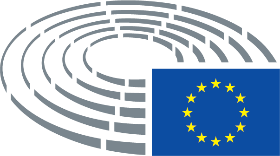 Text predložený KomisiouPozmeňujúci návrh(1)	Je potrebné zriadiť Európsky námorný a rybársky fond (ENRF) na obdobie 2021 – 2027. Tento fond by sa mal zamerať na cielené poskytovanie finančných prostriedkov z rozpočtu Únie na podporu spoločnej rybárskej politiky (SRP), námornej politiky Únie a medzinárodných záväzkov Únie v oblasti správy oceánov. Takéto financovanie je kľúčovým faktorom udržateľného rybolovu a ochrany morských biologických zdrojov, potravinovej bezpečnosti prostredníctvom dodávok morských potravinových produktov, rastu udržateľného modrého hospodárstva a zdravých bezpečných, chránených, čistých a udržateľne spravovaných morí a oceánov.(1)	Je potrebné zriadiť Európsky námorný a rybársky fond (ENRF) na obdobie 2021 – 2027. Tento fond by sa mal zamerať na cielené poskytovanie finančných prostriedkov z rozpočtu Únie na podporu úplného a včasného vykonávania spoločnej rybárskej politiky (SRP), rámcovej smernice o námornej stratégii (MSFD), námornej politiky Únie a medzinárodných záväzkov Únie v oblasti správy oceánov. Takéto financovanie je spolu so zodpovednými politikami v oblasti rybného hospodárstva jedným z kľúčových faktorov udržateľného rybolovu a ochrany morských biologických zdrojov, potravinovej bezpečnosti prostredníctvom dodávok morských potravinových produktov, rastu udržateľného modrého hospodárstva, ktoré sa rozvíja v medziach ekologických limitov, a zdravých bezpečných, chránených, čistých a udržateľne spravovaných morí a oceánov.Text predložený KomisiouPozmeňujúci návrh(2)	Ako globálny aktér v oblasti oceánov a piaty najväčší výrobca morských potravín na svete má Únia veľkú zodpovednosť za ochranu, zachovanie a udržateľné využívanie oceánov a ich zdrojov. Zachovanie morí a oceánov má pre rýchlo rastúcu svetovú populáciu obrovský význam. Pre Úniu predstavuje aj sociálno-ekonomický záujem: udržateľné modré hospodárstvo podporuje investície, pracovné miesta a rast, napomáha výskumu a inováciám a prispieva k energetickej bezpečnosti prostredníctvom energie z oceánov. Okrem toho sú bezpečné a chránené moria a oceány nevyhnutné na účinnú hraničnú kontrolu a pre celosvetový boj proti námornej trestnej činnosti, t. j. súvisí aj s riešením otázky bezpečnosti občanov.(2)	Ako globálny aktér v oblasti oceánov a piaty najväčší výrobca morských potravín na svete má Únia veľkú zodpovednosť za ochranu, zachovanie a udržateľné využívanie oceánov a ich zdrojov. Zachovanie morí a oceánov má pre rýchlo rastúcu svetovú populáciu obrovský význam. Pre Úniu predstavuje aj sociálno-ekonomický záujem: udržateľné modré hospodárstvo, ktoré sa rozvíja v medziach ekologických limitov, podporuje investície, pracovné miesta a rast, napomáha výskumu a inováciám a prispieva k energetickej bezpečnosti prostredníctvom energie z oceánov. Okrem toho sú bezpečné a chránené moria a oceány nevyhnutné na účinnú hraničnú kontrolu a pre celosvetový boj proti námornej trestnej činnosti, t. j. súvisí aj s riešením otázky bezpečnosti občanov.Text predložený KomisiouPozmeňujúci návrh(8)	Vo viacročnom finančnom rámci, ktorý sa uvádza v nariadení (EÚ) xx/xx6, sa stanovuje, že rozpočet Únie musí aj naďalej podporovať rybársku a námornú politiku. Rozpočet ENRF by mal v bežných cenách predstavovať 6 140 000 000 EUR. Zdroje z ENRF by mali byť rozdelené medzi zdieľané, priame a nepriame riadenie. Na podporu v rámci zdieľaného riadenia by sa malo alokovať 5 311 000 000 EUR a na podporu v rámci priameho a nepriameho riadenia by sa malo prideliť 829 000 000 EUR. S cieľom zabezpečiť stabilitu, najmä pokiaľ ide o dosahovanie cieľov SRP, by sa národné alokácie v rámci zdieľaného riadenia v programovom období 2021 – 2027 mali vymedziť na základe akcií ENRF na roky 2014 až 2020. Osobitné sumy by mali byť vyhradené pre najvzdialenejšie regióny, kontrolu, presadzovanie, zber a spracovanie údajov na účely riadenia rybárstva a vedecké účely, zatiaľ čo sumy vyhradené na trvalé ukončenie a mimoriadne pozastavenie rybolovných činností by mali byť obmedzené.(8)	Vo viacročnom finančnom rámci, ktorý sa uvádza v nariadení (EÚ) xx/xx6, sa stanovuje, že rozpočet Únie musí aj naďalej podporovať rybársku a námornú politiku. Viacročný rozpočet ENRF by mal v bežných cenách predstavovať 6 140 000 000 EUR. Zdroje z ENRF by mali byť rozdelené medzi zdieľané, priame a nepriame riadenie. Na podporu v rámci zdieľaného riadenia by sa malo alokovať 5 311 000 000 EUR a na podporu v rámci priameho a nepriameho riadenia by sa malo prideliť 829 000 000 EUR. S cieľom zabezpečiť stabilitu, najmä pokiaľ ide o dosahovanie cieľov SRP, by sa národné alokácie v rámci zdieľaného riadenia v programovom období 2021 – 2027 mali vymedziť na základe akcií ENRF na roky 2014 až 2020. Osobitné sumy by mali byť vyhradené pre najvzdialenejšie regióny, kontrolu, presadzovanie, zber a spracovanie údajov na účely riadenia rybárstva a vedecké účely, zatiaľ čo sumy vyhradené na trvalé ukončenie a mimoriadne pozastavenie rybolovných činností by mali byť obmedzené.__________________________________6 EÚ C […], […], s. […].6 EÚ C […], […], s. […].Text predložený KomisiouPozmeňujúci návrh(9)	Európske námorné odvetvie zamestnáva vyše 5 miliónov ľudí a s obratom takmer 500 miliárd EUR ročne a má potenciál vytvoriť mnoho ďalších pracovných miest. Produkcia globálneho morského hospodárstva sa v súčasnosti odhaduje na 1,3 bilióna EUR a do roku 2030 by sa mohla zdvojnásobiť. Potreba splniť cieľové hodnoty emisií CO2, zvýšiť efektívnosť využívania zdrojov a znížiť environmentálnu stopu modrého hospodárstva sú hnacím motorom inovácie v iných odvetviach (vybavenie lodí, stavba lodí, pozorovanie morí, bagrovanie, ochrana pobreží a námorná výstavba). Zdrojom investícií do námorného hospodárstva sú štrukturálne fondy Únie, najmä Európsky fond regionálneho rozvoja (EFRR) a ENRF. Na financovanie rastúceho potenciálu tohto odvetvia sa musia využiť nové investičné nástroje ako InvestEU.(9)	Európske námorné odvetvie zamestnáva vyše 5 miliónov ľudí a s obratom takmer 500 miliárd EUR ročne a má potenciál vytvoriť mnoho ďalších pracovných miest, hoci by sa mali naďalej sledovať populácie druhov rýb a vhodnými opatreniami by sa malo brániť nadmernému rybolovu. Produkcia globálneho morského hospodárstva sa v súčasnosti odhaduje na 1,3 bilióna EUR a do roku 2030 by sa mohla zdvojnásobiť. Potreba splniť cieľové hodnoty emisií CO2, zvýšiť efektívnosť využívania zdrojov a znížiť environmentálnu stopu modrého hospodárstva sú hnacím motorom inovácie v iných odvetviach (vybavenie lodí, stavba lodí, pozorovanie morí, bagrovanie, ochrana pobreží a námorná výstavba). Zdrojom investícií do námorného hospodárstva sú štrukturálne fondy Únie, najmä Európsky fond regionálneho rozvoja (EFRR) a ENRF. Na financovanie rastúceho potenciálu tohto odvetvia sa musia využiť nové investičné nástroje ako InvestEU.Text predložený KomisiouPozmeňujúci návrh(10)	ENRF by mal byť založený na štyroch prioritách: podpora udržateľného rybolovu a ochrany morských biologických zdrojov; prispievanie k potravinovej bezpečnosti v Únii prostredníctvom konkurencieschopnej a udržateľnej akvakultúry a trhov; umožnenie rastu udržateľného modrého hospodárstva a podpora prosperujúcich pobrežných komunít; posilnenie medzinárodnej správy oceánov a umožnenie bezpečných, chránených, čistých a udržateľne spravovaných morí a oceánov. Tieto priority by sa mali sledovať prostredníctvom zdieľaného, priameho a nepriameho riadenia.(10)	ENRF by mal byť založený na štyroch prioritách, ktoré sú v plnej miere v súlade s cieľmi SRP: podpora udržateľného rybolovu a ochrany morských biologických zdrojov; prispievanie k potravinovej bezpečnosti v Únii prostredníctvom konkurencieschopnej a udržateľnej akvakultúry a trhov; umožnenie udržateľného modrého hospodárstva, ktoré sa rozvíja v medziach ekologických limitov a podporuje prosperujúce pobrežné komunity; posilnenie medzinárodnej správy oceánov a umožnenie bezpečných, chránených, čistých a udržateľne spravovaných morí a oceánov. Tieto priority by sa mali sledovať prostredníctvom zdieľaného, priameho a nepriameho riadenia.Text predložený KomisiouPozmeňujúci návrh(11)	ENRF po roku 2020 by sa mal zakladať na zjednodušenej štruktúre bez toho, aby sa vopred príliš normatívne vymedzovali opatrenia a podrobné pravidlá oprávnenosti na úrovni Únie. Namiesto toho by sa v rámci každej priority mali opísať všeobecné oblasti podpory. Členské štáty by preto mali vypracovať svoj program, v ktorom uvedú najvhodnejšie prostriedky na dosiahnutie priorít. Podľa pravidiel stanovených v tomto nariadení a v nariadení (EÚ) č. [všeobecné nariadenie] by sa mohli podporovať rôzne opatrenia určené členskými štátmi v rámci daných programov, pokiaľ sa vzťahujú na oblasti podpory vymedzené v tomto nariadení. Je však potrebné stanoviť zoznam neoprávnených operácií, aby sa predišlo škodlivým vplyvom na ochranu rybolovných zdrojov, napríklad všeobecný zákaz investícií zvyšujúcich rybolovnú kapacitu. Okrem toho by investície a kompenzácie pre flotily mali byť prísne podmienené ich súladom s cieľmi ochrany SRP.(11)	ENRF po roku 2020 by sa mal zakladať na zjednodušenej štruktúre bez toho, aby sa vopred príliš normatívne vymedzovali opatrenia a podrobné pravidlá oprávnenosti na úrovni Únie. Namiesto toho by sa v rámci každej priority mali opísať všeobecné oblasti podpory. Členské štáty by preto mali vypracovať svoj program, v ktorom uvedú najvhodnejšie prostriedky na dosiahnutie priorít. Podľa pravidiel stanovených v tomto nariadení a v nariadení (EÚ) č. [všeobecné nariadenie] by sa mohli podporovať rôzne opatrenia určené členskými štátmi v rámci daných programov, pokiaľ sa vzťahujú na oblasti podpory vymedzené v tomto nariadení. Je však potrebné stanoviť zoznam neoprávnených operácií, aby sa predišlo škodlivým vplyvom na ochranu rybolovných zdrojov a degradácii ekosystémov, napríklad všeobecný zákaz investícií zvyšujúcich rybolovnú kapacitu. Okrem toho by investície a kompenzácie pre flotily mali byť prísne podmienené ich súladom s cieľmi ochrany SRP.Text predložený KomisiouPozmeňujúci návrh(13)	Vzhľadom na význam riešenia otázky zmeny klímy v súlade so záväzkami, ktoré Únia prijala s cieľom uplatňovať Parížsku dohodu a realizovať ciele Organizácie spojených národov v oblasti trvalo udržateľného rozvoja by toto nariadenie malo prispieť k akciám zameraným na boj proti zmene klímy a dosiahnutiu celkovej cieľovej hodnoty rozpočtových výdavkov Únie na podporu cieľov v oblasti klímy (25 %). Očakáva sa, že 30 % celkového finančného krytia ENRF sa použije na ciele v oblasti klímy. Relevantné akcie sa identifikujú počas prípravy a implementácie ENRF a prehodnotia sa v rámci relevantných procesov hodnotenia a preskúmania.(13)	Vzhľadom na význam riešenia otázky zmeny klímy v súlade so záväzkami, ktoré Únia prijala s cieľom uplatňovať Parížsku dohodu a realizovať ciele Organizácie spojených národov v oblasti trvalo udržateľného rozvoja by toto nariadenie malo prispieť k akciám zameraným na boj proti zmene klímy a dosiahnutiu celkovej cieľovej hodnoty rozpočtových výdavkov Únie na podporu cieľov v oblasti klímy (25 %). Očakáva sa, že 30 % celkového finančného krytia ENRF sa použije na ciele v oblasti klímy. Relevantné akcie vrátane projektov zameraných na ochranu a obnovu dna porasteného morskou trávou a pobrežných močarísk, ktoré sú významnými lokalitami záchytu uhlíka, sa identifikujú počas prípravy a implementácie ENRF a prehodnotia sa v rámci relevantných procesov hodnotenia a preskúmania.Text predložený KomisiouPozmeňujúci návrh(14)	Z ENRF by sa malo prispievať aj k dosiahnutiu environmentálnych cieľov Únie. Tento príspevok by sa mal sledovať pomocou environmentálnych ukazovateľov Únie a mal by sa pravidelne nahlasovať v rámci hodnotenia a výročnej správy o výkonnosti.(14)	Z ENRF by sa malo prispievať aj k dosiahnutiu environmentálnych cieľov Únie, a to v rámci SRP a smernice Európskeho parlamentu a Rady 2008/56/ES1a. Tento príspevok by sa mal sledovať pomocou environmentálnych ukazovateľov Únie a mal by sa pravidelne nahlasovať v rámci hodnotenia a výročnej správy o výkonnosti._________________1a Smernica Európskeho parlamentu a Rady 2008/56/ES zo 17. júna 2008, ktorou sa ustanovuje rámec pre činnosť Spoločenstva v oblasti morskej environmentálnej politiky (rámcová smernica o morskej stratégii) (Ú. v. EÚ L 164, 25.6.2008, s. 19).Text predložený KomisiouPozmeňujúci návrh(15)	V súlade s článkom 42 nariadenia Európskeho parlamentu a Rady (EÚ) č. 1380/2013 („nariadenie o SRP“)7 by finančná pomoc Únie v rámci ENRF mala byť podmienená dodržiavaním pravidiel SRP. Žiadosti od príjemcov, ktoré nie sú v súlade s platnými pravidlami SRP, by nemali byť prípustné.(15)	V súlade s článkom 42 nariadenia Európskeho parlamentu a Rady (EÚ) č. 1380/2013 („nariadenie o SRP“)7 by finančná pomoc Únie v rámci ENRF mala byť podmienená plnohodnotným dodržiavaním pravidiel SRP a príslušného environmentálneho práva EÚ. Finančná pomoc Únie by sa mala poskytovať len tým subjektom a tým členským štátom, ktoré v plnej miere dodržiavajú svoje príslušné právne povinnosti. Žiadosti od príjemcov, ktoré nie sú v súlade s platnými pravidlami SRP, by nemali byť prípustné.__________________________________7 Nariadenie Európskeho parlamentu a Rady (EÚ) č. 1380/2013 z 11. decembra 2013 o spoločnej rybárskej politike, ktorým sa menia nariadenia Rady (ES) č. 1954/2003 a (ES) č. 1224/2009, a ktorým sa zrušujú nariadenia Rady (ES) č. 2371/2002 a (ES) č. 639/2004 a rozhodnutie Rady 2004/585/ES (Ú. v. EÚ L 354, 28.12.2013, s. 22).7 Nariadenie Európskeho parlamentu a Rady (EÚ) č. 1380/2013 z 11. decembra 2013 o spoločnej rybárskej politike, ktorým sa menia nariadenia Rady (ES) č. 1954/2003 a (ES) č. 1224/2009, a ktorým sa zrušujú nariadenia Rady (ES) č. 2371/2002 a (ES) č. 639/2004 a rozhodnutie Rady 2004/585/ES (Ú. v. EÚ L 354, 28.12.2013, s. 22).Text predložený KomisiouPozmeňujúci návrh(16)	S cieľom riešiť osobitné podmienky SRP uvedené v nariadení (EÚ) č. 1380/2013 a prispieť k dodržiavaniu pravidiel SRP by sa mali prijať dodatočné ustanovenia týkajúce sa pravidiel prerušenia, pozastavenia a finančných opráv uvedené v nariadení (EÚ) č. [všeobecné nariadenie]. Ak členský štát alebo príjemca nedodrží svoje záväzky vyplývajúce zo SRP alebo ak má Komisia dôkaz, z ktorého vyplýva takéto nedodržanie, Komisia by mala mať možnosť preventívne prerušiť platobné lehoty. Okrem možnosti prerušenia platobnej lehoty a s cieľom vyhnúť sa zjavnému riziku vyplatenia neoprávnených výdavkov by Komisia mala mať v prípadoch závažného nedodržiavania pravidiel SRP zo strany členského štátu možnosť pozastaviť platby a uložiť finančné opravy.(16)	S cieľom riešiť osobitné podmienky SRP uvedené v nariadení (EÚ) č. 1380/2013 a prispieť k úplnému dodržiavaniu pravidiel SRP by sa mali prijať dodatočné ustanovenia týkajúce sa pravidiel prerušenia, pozastavenia a finančných opráv uvedené v nariadení (EÚ) č. [všeobecné nariadenie]. Ak členský štát alebo príjemca nedodrží svoje záväzky vyplývajúce zo SRP alebo ak má Komisia dôkaz, z ktorého vyplýva takéto nedodržanie, Komisia by mala mať možnosť preventívne prerušiť platobné lehoty. Okrem možnosti prerušenia platobnej lehoty a s cieľom vyhnúť sa zjavnému riziku vyplatenia neoprávnených výdavkov by Komisia mala mať v prípadoch závažného nedodržiavania pravidiel SRP zo strany členského štátu možnosť pozastaviť platby a uložiť finančné opravy.Text predložený KomisiouPozmeňujúci návrh(17)	V uplynulých rokoch zaznamenala SRP dobré výsledky z hľadiska obnovenia zdravej úrovne populácií rýb, zvýšenia ziskovosti odvetvia rybolovu v Únii a ochrany morských ekosystémov. Stále však pretrvávajú závažné výzvy na dosiahnutie sociálno-ekonomických cieľov SRP a environmentálnych cieľov SRP. To si vyžaduje trvalú podporu po roku 2020, najmä v morských oblastiach, kde je pokrok pomalší.(17)	V uplynulých rokoch sa v rámci SRP podnikli kroky zamerané na obnovenie zdravej úrovne populácií rýb, zvýšenie ziskovosti odvetvia rybolovu v Únii a na ochranu morských ekosystémov. Stále však pretrvávajú závažné výzvy na plnohodnotné dosiahnutie sociálno-ekonomických cieľov SRP a environmentálnych cieľov SRP vrátane právnej povinnosti obnoviť a zachovať všetky populácie rýb nad úrovňami biomasy, pri ktorých možno dosiahnuť maximálny udržateľný výnos. To si vyžaduje trvalú podporu po roku 2020, najmä v morských oblastiach, kde je pokrok pomalší.Text predložený KomisiouPozmeňujúci návrh(18)	Rybolov má rozhodujúci význam pri zachovaní živobytia a kultúrneho dedičstva mnohých pobrežných komunít v Únii, najmä tam, kde zohráva dôležitú úlohu maloobjemový pobrežný rybolov. Keďže priemerný vek v rámci mnohých rybárskych komunít je viac ako 50 rokov, generačná obnova a diverzifikácia činností stále predstavujú výzvu.	Rybolov má rozhodujúci význam pri zachovaní živobytia a kultúrneho dedičstva mnohých pobrežných a ostrovných komunít v Únii, najmä tam, kde zohráva dôležitú úlohu maloobjemový pobrežný rybolov. Keďže priemerný vek v rámci mnohých rybárskych komunít je viac ako 50 rokov, generačná obnova a diverzifikácia činností stále predstavujú výzvu.Text predložený KomisiouPozmeňujúci návrh(18a)	K dosiahnutiu cieľov spoločnej rybárskej politiky prispieva vykonávanie mechanizmov spoločného riadenia v oblasti profesionálnej a rekreačnej rybolovnej činnosti a akvakultúry s priamou účasťou zainteresovaných strán, ako je administratíva, odvetvie rybolovu a akvakultúry, vedecká obec a občianska spoločnosť, ktorých funkčnosť sa zakladá na spravodlivom rozdelení zodpovedností v rozhodovacom procese a na flexibilnom riadení založenom na znalostiach, informáciách a bezprostrednosti. ENRF by mal podporovať vykonávanie týchto mechanizmov na miestnej úrovni.Text predložený KomisiouPozmeňujúci návrh(19)	ENRF by sa mal zamerať na dosahovanie cieľov SRP v environmentálnej, hospodárskej a sociálnej oblasti, ako aj v oblasti zamestnanosti, ktoré sú stanovené v článku 2 nariadenia (EÚ) č. 1380/2013. Takouto podporou by sa malo zabezpečiť, aby boli rybolovné činnosti dlhodobo environmentálne udržateľné a riadili sa spôsobom, ktorý je v súlade s cieľmi, ktorými je dosiahnuť hospodársky a sociálny prínos a prínos v oblasti zamestnanosti a prispieť k dostupnosti dodávok potravín.(19)	ENRF by mal prispievať k dosahovaniu cieľov SRP v environmentálnej, hospodárskej a sociálnej oblasti, ako aj v oblasti zamestnanosti, ktoré sú stanovené v článku 2 nariadenia (EÚ) č. 1380/2013. Takouto podporou by sa malo zabezpečiť, aby boli rybolovné činnosti dlhodobo environmentálne udržateľné a riadili sa spôsobom, ktorý je v súlade s cieľmi stanovenými v článku 2 ods. 2 nariadenia (EÚ) č. 1380/2013, ktoré majú prispieť k dosiahnutiu hospodárskeho a sociálneho prínosu a prínosu v oblasti zamestnanosti, ako aj k dostupnosti dodávok potravín.Text predložený KomisiouPozmeňujúci návrh(20)	Prvoradým cieľom podpory z ENRF by malo byť uľahčiť prechod na udržateľný rybolov na základe maximálneho udržateľného výnosu (MSY) a znížiť na minimum negatívne účinky rybolovných činností na morské ekosystémy. Táto podpora by sa mala vzťahovať aj na inovácie a investície do rybolovných postupov a techník, ktoré sú šetrné, odolné voči zmene klímy a nízkouhlíkové.(20)	Podpora z ENRF by mala prispievať ku včasnému plneniu právnej povinnosti obnoviť a zachovať všetky populácie rýb nad úrovňami biomasy, pri ktorých možno dosiahnuť maximálny udržateľný výnos, a k tomu, aby sa na minimum znížili (a tam, kde je to možné, úplne odstránili) negatívne účinky rybolovných činností na morské ekosystémy. Táto podpora by sa mala vzťahovať aj na inovácie a investície do rybolovných postupov a techník, ktoré sú šetrné, odolné voči zmene klímy a nízkouhlíkové, a nemala by sa vzťahovať na akékoľvek investície do metód elektrického impulzového rybolovu.Text predložený KomisiouPozmeňujúci návrh(21)	Povinnosť vylodiť úlovky je jednou z hlavných výziev SRP. Prináša so sebou značné zmeny v rybolovných postupoch v rámci odvetvia, ktoré sú miestami spojené so značnými finančnými nákladmi. Malo by byť teda možné podporovať z ENRF inovácie a investície, ktoré prispievajú k vykonávaniu povinnosti vylodiť úlovky, s vyššou intenzitou pomoci ako sa uplatňuje na iné operácie (investície do selektívneho rybárskeho výstroja, investície na zlepšenie prístavných infraštruktúr a na obchodovanie s nechcenými úlovkami). Okrem toho by mal poskytnúť maximálnu intenzitu pomoci vo výške 100 % pri navrhovaní, vývoji, monitorovaní, hodnotení a riadení transparentných systémov výmeny rybolovných možností medzi členskými štátmi („výmena kvót“) s cieľom zmierniť účinok „blokačných druhov“ spôsobený povinnosťou vylodenia.(21)	Povinnosť vylodiť úlovky je právna povinnosť a predstavuje jeden z hlavných cieľov SRP. Prináša so sebou skoncovanie s praxou vyhadzovania úlovku, z hľadiska životného prostredia neprijateľnou, ako aj významné zmeny v rybolovných postupoch v rámci odvetvia, ktoré sú miestami spojené so značnými finančnými nákladmi. Členské štáty by preto mali využívať ENRF na poskytovanie maximálnej podpory inovácií a investícií, ktoré prispievajú k plnohodnotnému a včasnému vykonávaniu povinnosti vylodiť úlovky, s podstatne vyššou intenzitou pomoci, než aká sa uplatňuje na iné operácie (investície do selektívneho rybárskeho výstroja a do opatrení v oblasti časovej a priestorovej selektívnosti, investície na zlepšenie prístavných infraštruktúr a na obchodovanie s nechcenými úlovkami). Okrem toho by mal poskytnúť maximálnu intenzitu pomoci vo výške 100 % pri navrhovaní, vývoji, monitorovaní, hodnotení a riadení transparentných systémov výmeny rybolovných možností medzi členskými štátmi („výmena kvót“) s cieľom zmierniť účinok „blokačných druhov“ spôsobený povinnosťou vylodenia.Text predložený KomisiouPozmeňujúci návrh(21a)	Povinnosť vylodiť úlovky by sa mala monitorovať rovnako v celom spektre, od malých po veľké rybárske plavidlá, v každom členskom štáte Únie.Text predložený KomisiouPozmeňujúci návrh(22)	Z ENRF by malo byť možné podporovať inovácie a investície do rybárskych plavidiel s cieľom zlepšiť zdravotné, bezpečnostné a pracovné podmienky, energetickú účinnosť a kvalitu úlovkov. Takáto podpora by však nemala viesť k zvýšeniu rybolovnej kapacity alebo schopnosti nájsť ryby a nemala by sa udeľovať iba na splnenie požiadaviek, ktoré sú povinné podľa právnych predpisov Únie alebo vnútroštátnych právnych predpisov. V rámci štruktúry bez normatívnych opatrení by rozhodnutie o vymedzení presných pravidiel oprávnenosti týchto investícií malo byť na členských štátoch. Pokiaľ ide o zdravie, bezpečnosť a pracovné podmienky na palube rybárskych plavidiel, mala by sa povoliť vyššia intenzita pomoci ako v prípade iných operácií.(22)	Z ENRF by malo byť možné podporovať inovácie a investície do rybárskych plavidiel s cieľom zlepšiť zdravotné, bezpečnostné a pracovné podmienky, energetickú účinnosť a kvalitu úlovkov, ako aj podporovať osobitné záležitosti v oblasti zdravotnej starostlivosti. Takáto podpora by však nemala viesť k zvýšeniu rybolovnej kapacity alebo schopnosti nájsť ryby a nemala by sa udeľovať iba na splnenie požiadaviek, ktoré sú povinné podľa právnych predpisov Únie alebo vnútroštátnych právnych predpisov. V rámci štruktúry bez normatívnych opatrení by rozhodnutie o vymedzení presných pravidiel oprávnenosti týchto investícií a tejto podpory malo byť na členských štátoch. Pokiaľ ide o zdravie, bezpečnosť a pracovné podmienky na palube rybárskych plavidiel, mala by sa povoliť vyššia intenzita pomoci ako v prípade iných operácií.Text predložený KomisiouPozmeňujúci návrh(28)	Maloobjemový pobrežný rybolov vykonávajú rybárske plavidlá s dĺžkou menej ako 12 metrov, ktoré nepoužívajú vlečný rybársky výstroj. Toto odvetvie predstavuje takmer 75 % všetkých rybárskych plavidiel registrovaných v Únii a takmer polovicu všetkých zamestnancov v odvetví rybolovu. Prevádzkovatelia z odvetvia malooobjemového pobrežného rybolovu sú obzvlášť závislí od zdravých populácií rýb, ktoré predstavujú hlavný zdroj ich príjmu. ENRF by im preto mal poskytnúť preferenčné zaobchádzanie prostredníctvom 100% miery intenzity pomoci, a to aj na operácie súvisiace s kontrolou a presadzovaním, s cieľom podporiť udržateľné rybolovné postupy. Okrem toho by určité oblasti podpory mali byť vyhradené pre maloobjemový rybolov v segmente flotily, v ktorom je rybolovná kapacita v rovnováhe s dostupnými rybolovnými možnosťami, t. j. podpora na získanie použitého plavidla a výmenu alebo modernizáciu motora. Okrem toho by členské štáty mali do svojho programu zahrnúť akčný plán pre maloobjemový pobrežný rybolov, ktorý by sa mal monitorovať na základe ukazovateľov, pre ktoré by sa mali stanoviť čiastkové ciele a cieľové hodnoty.(28)	Maloobjemový pobrežný rybolov vykonávajú rybárske plavidlá s dĺžkou menej ako 12 metrov, ktoré nepoužívajú vlečný rybársky výstroj. Toto odvetvie predstavuje takmer 75 % všetkých rybárskych plavidiel registrovaných v Únii a takmer polovicu všetkých zamestnancov v odvetví rybolovu. Prevádzkovatelia z odvetvia malooobjemového pobrežného rybolovu sú obzvlášť závislí od zdravých populácií rýb, ktoré predstavujú hlavný zdroj ich príjmu. ENRF by im preto mal poskytnúť preferenčné zaobchádzanie prostredníctvom 100% miery intenzity pomoci, a to aj na operácie súvisiace s kontrolou a presadzovaním, s cieľom podporiť udržateľné rybolovné postupy v súlade s cieľmi SRP. Okrem toho by určité oblasti podpory mali byť vyhradené pre maloobjemový rybolov v segmente flotily, v ktorom je rybolovná kapacita v rovnováhe s dostupnými rybolovnými možnosťami, t. j. podpora na získanie použitého plavidla a výmenu alebo modernizáciu motora, ako aj pre mladých rybárov. Okrem toho by členské štáty mali do svojho programu zahrnúť akčný plán pre maloobjemový pobrežný rybolov, ktorý by sa mal monitorovať na základe ukazovateľov, pre ktoré by sa mali stanoviť čiastkové ciele a cieľové hodnoty.Text predložený KomisiouPozmeňujúci návrh(31)	Rybolov a akvakultúra prispievajú k potravinovej bezpečnosti a výžive. Únia však v súčasnosti dováža viac ako 60 % svojich dodávok produktov rybolovu, a preto je vo veľkej miere závislá od tretích krajín. Dôležitou výzvou je podporiť spotrebu rybích bielkovín vyrábaných v Únii, ktoré spĺňajú vysoké normy kvality a sú dostupné spotrebiteľom za prijateľné ceny.(31)	Rybolov a udržateľná akvakultúra prispievajú k potravinovej bezpečnosti a výžive. Únia však v súčasnosti dováža viac ako 60 % svojich dodávok produktov rybolovu, a preto je vo veľkej miere závislá od tretích krajín. Dôležitou výzvou je podporiť spotrebu rybích bielkovín vyrábaných v Únii, ktoré spĺňajú vysoké normy kvality a sú dostupné spotrebiteľom za prijateľné ceny.Text predložený KomisiouPozmeňujúci návrh(32)	Malo by byť možné financovať z ENRF podporu a udržateľný rozvoj akvakultúry vrátane sladkovodnej akvakultúry, na účely chovu vodných živočíchov a pestovania vodných rastlín určených na výrobu potravín a iných surovín. V niektorých členských štátoch sú aj naďalej v platnosti zložité administratívne postupy, ako napríklad problematický prístup do priestoru a zaťažujúce postupy udeľovania licencií, ktoré sťažujú odvetviu zlepšenie obrazu a konkurencieschopnosti produktov akvakultúry. Podpora z ENRF by mala byť v súlade s viacročnými národnými strategickými plánmi pre akvakultúru vypracovanými na základe nariadenia (EÚ) č. 1380/2013. Oprávnená by mala byť predovšetkým podpora environmentálnej udržateľnosti, produktívnych investícií, inovácií, získavaniu odborných zručností, zlepšovania pracovných podmienok a kompenzačných opatrení, ktorými sa zabezpečujú dôležité služby v oblasti ochrany prírody a krajiny. Oprávnené by mali byť aj akcie v oblasti verejného zdravia, systémov poistenia populácií chovaných v akvakultúre, ako aj v oblasti zdravia zvierat a dobrých životných podmienok zvierat. V prípade produktívnych investícii by sa však podpora mala poskytovať len prostredníctvom finančných nástrojov a programu InvestEU, ktoré majú na trhoch vyšší pákový efekt, a preto sú na účely riešenia finančných problémov odvetvia relevantnejšie ako granty.(32)	Malo by byť možné financovať z ENRF podporu a udržateľný rozvoj akvakultúry vrátane sladkovodnej akvakultúry a ochranu akvakultúry pred inváznymi druhmi a chorobami, na účely chovu vodných živočíchov a pestovania vodných rastlín určených na výrobu potravín a iných surovín. V niektorých členských štátoch sú aj naďalej v platnosti príliš zložité administratívne postupy, ako napríklad problematický prístup do priestoru a zaťažujúce postupy udeľovania licencií, ktoré zbytočne sťažujú odvetviu zlepšenie obrazu a konkurencieschopnosti produktov akvakultúry. Podpora z ENRF by mala byť v súlade s viacročnými národnými strategickými plánmi pre akvakultúru vypracovanými na základe nariadenia (EÚ) č. 1380/2013. Oprávnená by mala byť predovšetkým podpora environmentálnej udržateľnosti, produktívnych investícií, inovácií, kontroly konkrétnych chorôb a inváznych druhov, ktoré akvakultúre spôsobujú vážne škody, získavaniu odborných zručností, zlepšovania pracovných podmienok a kompenzačných opatrení, ktorými sa zabezpečujú dôležité služby v oblasti ochrany prírody a krajiny. Oprávnené by mali byť aj akcie v oblasti verejného zdravia, systémov poistenia populácií chovaných v akvakultúre, ako aj v oblasti zdravia zvierat a dobrých životných podmienok zvierat. V prípade produktívnych investícii by sa však podpora mala poskytovať len prostredníctvom finančných nástrojov a programu InvestEU, ktoré majú na trhoch vyšší pákový efekt, a preto sú na účely riešenia finančných problémov odvetvia relevantnejšie ako granty.Text predložený KomisiouPozmeňujúci návrh(33)	Potravinová bezpečnosť sa opiera o efektívne a dobre organizované trhy, ktoré zlepšujú transparentnosť, stabilitu, kvalitu a rozmanitosť dodávateľského reťazca, ako aj informácie pre spotrebiteľov. Na tento účel by malo byť možné podporovať z ENRF obchodovanie s produktmi rybolovu a akvakultúry v súlade s cieľmi nariadenia Európskeho parlamentu a Rady (EÚ) č. 1379/2013 („nariadenie o spoločnej organizácií trhov“)15. V prvom rade by mali byť k dispozícii finančné prostriedky určené na zakladanie organizácií výrobcov, vykonávanie výrobných a marketingových plánov, podporu nových trhových odbytísk a rozvoj a šírenie informácií o trhu.(33)	Potravinová bezpečnosť sa opiera o ochranu morského prostredia, udržateľné obhospodarovanie populácií rýb, plnohodnotné vykonávanie SRP, efektívne a dobre organizované trhy, ktoré zlepšujú transparentnosť, stabilitu, kvalitu a rozmanitosť dodávateľského reťazca, ako aj informácie pre spotrebiteľov. Na tento účel by malo byť možné podporovať z ENRF obchodovanie s produktmi rybolovu a akvakultúry v súlade s cieľmi nariadenia Európskeho parlamentu a Rady (EÚ) č. 1379/2013 („nariadenie o spoločnej organizácií trhov“)15. V prvom rade by mali byť k dispozícii finančné prostriedky určené na zakladanie organizácií výrobcov, vykonávanie výrobných a marketingových plánov, podporu nových trhových odbytísk a rozvoj a šírenie informácií o trhu.__________________________________15 Nariadenie Európskeho parlamentu a Rady (EÚ) č. 1379/2013 z 11. decembra 2013 o spoločnej organizácii trhov s produktmi rybolovu a akvakultúry, ktorým sa menia nariadenia Rady (ES) č. 1184/2006 a (ES) č. 1224/2009 a zrušuje nariadenie Rady (ES) č. 104/2000 (Ú. v. EÚ L 354, 28.12.2013, s. 1).15 Nariadenie Európskeho parlamentu a Rady (EÚ) č. 1379/2013 z 11. decembra 2013 o spoločnej organizácii trhov s produktmi rybolovu a akvakultúry, ktorým sa menia nariadenia Rady (ES) č. 1184/2006 a (ES) č. 1224/2009 a zrušuje nariadenie Rady (ES) č. 104/2000 (Ú. v. EÚ L 354, 28.12.2013, s. 1).Text predložený KomisiouPozmeňujúci návrh(35)	Vytváranie pracovných miest v pobrežných regiónoch závisí od miestneho rozvoja udržateľného modrého hospodárstva, ktoré oživuje sociálnu štruktúru týchto regiónov. Odvetvia a služby v oblasti námornej techniky pravdepodobne prekonajú rast globálneho hospodárstva a do roku 2030 významne prispejú k zamestnanosti a rastu. Z hľadiska udržateľnosti závisí modrý rast od inovácií a investícií do nových námorných podnikov a biohospodárstva vrátane modelov udržateľného cestovného ruchu, obnoviteľnej energie z oceánov, inovatívnych a špičkových techník stavby lodí a nových prístavných služieb, ktoré môžu vytvárať pracovné miesta a a súčasne zlepšiť miestny rozvoj. Zatiaľ čo verejné investície do udržateľného modrého hospodárstva by mali byť súčasťou rozpočtu Únie, ENRF by sa mal osobitne sústrediť na vytváranie podmienok pre rozvoj udržateľného modrého hospodárstva a odstránenie prekážok s cieľom uľahčiť investície a rozvoj nových trhov a technológií alebo služieb. Podpora rozvoja udržateľného modrého hospodárstva by sa mala poskytovať prostredníctvom zdieľaného, priameho a nepriameho riadenia.(35)	Vytváranie pracovných miest v pobrežných regiónoch a na ostrovoch často závisí od miestneho rozvoja udržateľného modrého hospodárstva, ktoré oživuje sociálnu štruktúru týchto regiónov. Odvetvia a služby v oblasti námornej techniky pravdepodobne prekonajú rast globálneho hospodárstva a do roku 2030 významne prispejú k zamestnanosti a rastu. Z hľadiska udržateľnosti závisí modrý rast od inovácií a investícií do nových námorných podnikov a biohospodárstva vrátane modelov udržateľného cestovného ruchu, obnoviteľnej energie z oceánov, inovatívnych a špičkových techník stavby lodí a nových prístavných služieb, ktoré môžu vytvárať pracovné miesta a súčasne zlepšiť miestny rozvoj. Zatiaľ čo verejné investície do udržateľného modrého hospodárstva by mali byť súčasťou rozpočtu Únie, ENRF by sa mal osobitne sústrediť na vytváranie podmienok pre rozvoj udržateľného modrého hospodárstva a odstránenie prekážok s cieľom uľahčiť investície a rozvoj nových trhov a technológií alebo služieb. Podpora rozvoja udržateľného modrého hospodárstva by sa mala poskytovať prostredníctvom zdieľaného, priameho a nepriameho riadenia.Text predložený KomisiouPozmeňujúci návrh(37)	V rámci zdieľaného riadenia by malo byť možné podporovať z ENRF udržateľné modré hospodárstvo prostredníctvom zberu, správy a využívania údajov na účely prehĺbenia poznatkov o stave morského prostredia. Táto podpora by sa mala zamerať na plnenie požiadaviek smernice 92/43/EHS a smernice 2009/147/ES, podporu námorného územného plánovania a zvyšovanie kvality a zdieľania údajov prostredníctvom európskej námornej monitorovacej a dátovej siete.(37)	V rámci zdieľaného riadenia by malo byť možné podporovať z ENRF udržateľné modré hospodárstvo, ktoré sa rozvíja v medziach ekologických limitov, prostredníctvom zberu, správy a využívania údajov na účely prehĺbenia poznatkov o stave morského prostredia. Táto podpora by sa mala zamerať na plnenie požiadaviek smernice 92/43/EHS a smernice 2009/147/ES, podporu námorného územného plánovania a zvyšovanie kvality a zdieľania údajov prostredníctvom európskej námornej monitorovacej a dátovej siete.Text predložený KomisiouPozmeňujúci návrh(40)	Únia ako celosvetový aktér je pevne odhodlaná podporovať medzinárodnú správu oceánov v súlade so spoločným oznámením Komisie Rade, Európskemu parlamentu, Európskemu hospodárskemu a sociálnemu výboru a Výboru regiónov z 10. novembra 2016 s názvom „Medzinárodná správa oceánov: program pre budúcnosť našich oceánov“17. Politika Únie v oblasti správy oceánov je novou politikou, ktorá pristupuje k oceánom uceleným spôsobom. Medzinárodná správa oceánov je podstatná nielen na dosiahnutie Agendy 2030 pre udržateľný rozvoj a najmä cieľa trvalo udržateľného rozvoja č. 14 („zachovať a udržateľne využívať oceány, moria a morské zdroje na účely trvalo udržateľného rozvoja“), ale aj na zaručenie bezpečných, chránených, čistých a udržateľne spravovaných morí a oceánov pre budúce generácie. Únia musí splniť tieto medzinárodné záväzky a vyvíjať aktívnu snahu na dosiahnutie lepšej medzinárodnej správy oceánov na bilaterálnej, regionálnej a multilaterálnej úrovni vrátane zabraňovania nezákonnému, nenahlásenému a neregulovanému rybolovu, odrádzania od neho a jeho odstránenia s cieľom zlepšiť rámec pre medzinárodnú správu oceánov, znížiť tlak na oceány a moria, vytvoriť podmienky pre udržateľné modré hospodárstvo a posilniť medzinárodný výskum a údaje o oceánoch.(40)	Únia ako celosvetový aktér je pevne odhodlaná podporovať medzinárodnú správu oceánov v súlade so spoločným oznámením Komisie Rade, Európskemu parlamentu, Európskemu hospodárskemu a sociálnemu výboru a Výboru regiónov z 10. novembra 2016 s názvom „Medzinárodná správa oceánov: program pre budúcnosť našich oceánov“17. Politika Únie v oblasti správy oceánov je novou politikou, ktorá pristupuje k oceánom uceleným spôsobom. Medzinárodná správa oceánov je podstatná nielen na dosiahnutie Agendy 2030 pre udržateľný rozvoj a najmä cieľa trvalo udržateľného rozvoja č. 14 („zachovať a udržateľne využívať oceány, moria a morské zdroje na účely trvalo udržateľného rozvoja“), ale aj na zaručenie bezpečných, chránených, čistých a udržateľne spravovaných morí a oceánov pre budúce generácie. Únia musí splniť tieto medzinárodné záväzky a byť hnacou a vedúcou silou úsilia o dosiahnutie lepšej medzinárodnej správy oceánov na bilaterálnej, regionálnej a multilaterálnej úrovni vrátane zabraňovania nezákonnému, nenahlásenému a neregulovanému rybolovu, odrádzania od neho a jeho odstránenia s cieľom zlepšiť rámec pre medzinárodnú správu oceánov, znížiť tlak na oceány a moria, vytvoriť podmienky pre udržateľné modré hospodárstvo a posilniť medzinárodný výskum a údaje o oceánoch.__________________________________17 JOIN(2016) 49.17 JOIN(2016) 49.Text predložený KomisiouPozmeňujúci návrh(44a)	Platobný postup v rámci súčasného ENRF je považovaný za nedostatočný, pretože po 4 rokoch jeho uplatňovania sa využilo iba 11 %. Tento postup treba vylepšiť, aby sa urýchlili platby príjemcom, najmä pokiaľ ide o jednotlivcov alebo rodiny.Text predložený KomisiouPozmeňujúci návrh(47)	V súlade s nariadením (EÚ) xx/xx [nariadenie o rozpočtových pravidlách, ktoré sa vzťahujú na všeobecný rozpočet Únie], nariadením Európskeho parlamentu a Rady (EÚ, Euratom) č. 883/201319, nariadením Rady (Euratom, ES) č. 2988/9520, nariadením Rady (Euratom, ES) č. 2185/9621 a nariadením Rady (EÚ) 2017/193922 sa finančné záujmy Únie majú chrániť primeranými opatreniami, ku ktorým patrí prevencia, odhaľovanie, náprava a vyšetrovanie nezrovnalostí vrátane podvodov, vymáhanie stratených, nesprávne vyplatených alebo nesprávne použitých finančných prostriedkov a prípadné uloženie administratívnych sankcií. Najmä v súlade s nariadením (EÚ, Euratom) č. 883/2013 a nariadením (Euratom, ES) č. 2185/96 by Európsky úrad pre boj proti podvodom (OLAF) mohol vykonávať vyšetrovania vrátane kontrol na mieste a aby sa zistilo, či došlo k podvodu, korupcii alebo akejkoľvek inej protiprávnej činnosti ovplyvňujúcej finančné záujmy Únie. V súlade s nariadením Rady (EÚ) č. 2017/1939 by Európska prokuratúra (EPPO) mohla vyšetrovať a stíhať podvody a iné trestné činy, ktoré majú vplyv na finančné záujmy Únie, v zmysle smernice Európskeho parlamentu a Rady 2017/137123. V súlade s nariadením (EÚ) č. [nariadenie o rozpočtových pravidlách, ktoré sa vzťahujú na všeobecný rozpočet Únie] má každá osoba alebo subjekt prijímajúci finančné prostriedky Únie plne spolupracovať pri ochrane finančných záujmov Únie, poskytnúť a zabezpečiť Komisii, OLAF, EPPO a Európskemu dvoru audítorov (EDA) potrebné práva a prístupy a zabezpečiť, aby každej tretej strane, ktorá je zapojená do využívania finančných prostriedkov Únie, boli priznané rovnaké práva. Členské štáty by mali zabezpečiť, aby boli pri riadení a využívaní ENRF chránené finančné záujmy Únie v súlade s nariadením (EÚ) č. [nariadenie o rozpočtových pravidlách, ktoré sa vzťahujú na všeobecný rozpočet Únie] a nariadením (EÚ) č. [nariadenie, ktorým sa stanovujú spoločné ustanovenia].(47)	V súlade s nariadením (EÚ) xx/xx [nariadenie o rozpočtových pravidlách, ktoré sa vzťahujú na všeobecný rozpočet Únie], nariadením Európskeho parlamentu a Rady (EÚ, Euratom) č. 883/201319, nariadením Rady (Euratom, ES) č. 2988/9520, nariadením Rady (Euratom, ES) č. 2185/9621 a nariadením Rady (EÚ) 2017/193922 sa finančné záujmy Únie majú chrániť primeranými opatreniami, ku ktorým patrí prevencia, odhaľovanie, náprava a vyšetrovanie nezrovnalostí vrátane podvodov, vymáhanie stratených, nesprávne vyplatených alebo nesprávne použitých finančných prostriedkov a prípadné uloženie administratívnych sankcií. Najmä v súlade s nariadením (EÚ, Euratom) č. 883/2013 a nariadením (Euratom, ES) č. 2185/96 by Európsky úrad pre boj proti podvodom (OLAF) mohol vykonávať vyšetrovania vrátane kontrol na mieste a aby sa zistilo, či došlo k podvodu, korupcii alebo akejkoľvek inej protiprávnej činnosti ovplyvňujúcej finančné záujmy Únie. V súlade s nariadením Rady (EÚ) č. 2017/1939 by Európska prokuratúra (EPPO) mala vyšetrovať a stíhať podvody a iné trestné činy, ktoré majú vplyv na finančné záujmy Únie, v zmysle smernice Európskeho parlamentu a Rady 2017/137123. V súlade s nariadením (EÚ) č. [nariadenie o rozpočtových pravidlách, ktoré sa vzťahujú na všeobecný rozpočet Únie] má každá osoba alebo subjekt prijímajúci finančné prostriedky Únie plne spolupracovať pri ochrane finančných záujmov Únie, poskytnúť a zabezpečiť Komisii, OLAF, EPPO a Európskemu dvoru audítorov (EDA) potrebné práva a prístupy a zabezpečiť, aby každej tretej strane, ktorá je zapojená do využívania finančných prostriedkov Únie, boli priznané rovnaké práva. Členské štáty by mali zabezpečiť, aby boli pri riadení a využívaní ENRF chránené finančné záujmy Únie v súlade s nariadením (EÚ) č. [nariadenie o rozpočtových pravidlách, ktoré sa vzťahujú na všeobecný rozpočet Únie] a nariadením (EÚ) č. [nariadenie, ktorým sa stanovujú spoločné ustanovenia].__________________________________19 Nariadenie Európskeho parlamentu a Rady (EÚ, Euratom) č. 883/2013 z 11. septembra 2013 o vyšetrovaniach vykonávaných Európskym úradom pre boj proti podvodom (OLAF) a ktorým sa zrušuje nariadenie Európskeho parlamentu a Rady (ES) č. 1073/1999 a nariadenie Rady (Euratom) č. 1074/1999 (Ú. v. EÚ L 248, 18.09.2013, s. 1).19 Nariadenie Európskeho parlamentu a Rady (EÚ, Euratom) č. 883/2013 z 11. septembra 2013 o vyšetrovaniach vykonávaných Európskym úradom pre boj proti podvodom (OLAF) a ktorým sa zrušuje nariadenie Európskeho parlamentu a Rady (ES) č. 1073/1999 a nariadenie Rady (Euratom) č. 1074/1999 (Ú. v. EÚ L 248, 18.09.2013, s. 1).20 Nariadenie Rady (ES, Euratom) č. 2988/95 z 18. decembra 1995 o ochrane finančných záujmov Európskych spoločenstiev (Ú. v. EÚ L 312, 23.12.95, s. 1).20 Nariadenie Rady (ES, Euratom) č. 2988/95 z 18. decembra 1995 o ochrane finančných záujmov Európskych spoločenstiev (Ú. v. EÚ L 312, 23.12.95, s. 1).21 Nariadenie Rady (Euratom, ES) č. 2185/96 z 11. novembra 1996 o kontrolách a inšpekciách na mieste, vykonávaných Komisiou s cieľom ochrany finančných záujmov Európskych spoločenstiev pred spreneverou a inými podvodmi (Ú. v. EÚ L 292, 15.11.1996, s. 2).21 Nariadenie Rady (Euratom, ES) č. 2185/96 z 11. novembra 1996 o kontrolách a inšpekciách na mieste, vykonávaných Komisiou s cieľom ochrany finančných záujmov Európskych spoločenstiev pred spreneverou a inými podvodmi (Ú. v. EÚ L 292, 15.11.1996, s. 2).22 Nariadenie Rady (EÚ) 2017/1939 z 12. októbra 2017, ktorým sa vykonáva posilnená spolupráca na účely zriadenia Európskej prokuratúry (Ú. v. EÚ L 283, 31.10.2017, s. 1).22 Nariadenie Rady (EÚ) 2017/1939 z 12. októbra 2017, ktorým sa vykonáva posilnená spolupráca na účely zriadenia Európskej prokuratúry (Ú. v. EÚ L 283, 31.10.2017, s. 1).23 Smernica Európskeho parlamentu a Rady (EÚ) 2017/1371 z 5. júla 2017 o boji proti podvodom, ktoré poškodzujú finančné záujmy Únie, prostredníctvom trestného práva (Ú. v. EÚ L 198, 28.7.2017, s. 29).23 Smernica Európskeho parlamentu a Rady (EÚ) 2017/1371 z 5. júla 2017 o boji proti podvodom, ktoré poškodzujú finančné záujmy Únie, prostredníctvom trestného práva (Ú. v. EÚ L 198, 28.7.2017, s. 29).Text predložený KomisiouPozmeňujúci návrh(48)	S cieľom zvýšiť transparentnosť využívania fondov Únie a ich správneho finančného riadenia, najmä z hľadiska posilnenia verejnej kontroly používaných finančných prostriedkov, by sa niektoré informácie o operáciách financovaných z ENRF mali uverejniť na webovom sídle členského štátu v súlade s nariadením (EÚ) č. [všeobecné nariadenie]. Keď členský štát uverejní informácie o operáciách financovaných z ENRF, treba dodržať pravidlá o ochrane osobných údajov stanovené v nariadení Európskeho parlamentu a Rady (EÚ) č. 2016/67924.(48)	S cieľom zvýšiť transparentnosť využívania fondov Únie a ich správneho finančného riadenia, najmä z hľadiska posilnenia verejnej kontroly používaných finančných prostriedkov, by sa všetky informácie o operáciách financovaných z ENRF mali uverejniť na webovom sídle členského štátu v súlade s nariadením (EÚ) č. [všeobecné nariadenie]. Keď členský štát uverejní informácie o operáciách financovaných z ENRF, treba dodržať pravidlá o ochrane osobných údajov stanovené v nariadení Európskeho parlamentu a Rady (EÚ) č. 2016/67924.__________________________________24 Nariadenie Európskeho Parlamentu a Rady (EÚ) 2016/679 z 27. apríla 2016 o ochrane fyzických osôb pri spracúvaní osobných údajov a o voľnom pohybe takýchto údajov, ktorým sa zrušuje smernica 95/46/ES (všeobecné nariadenie o ochrane údajov) (Ú. v. EÚ L 119, 4.5.2016, s. 1).24 Nariadenie Európskeho Parlamentu a Rady (EÚ) 2016/679 z 27. apríla 2016 o ochrane fyzických osôb pri spracúvaní osobných údajov a o voľnom pohybe takýchto údajov, ktorým sa zrušuje smernica 95/46/ES (všeobecné nariadenie o ochrane údajov) (Ú. v. EÚ L 119, 4.5.2016, s. 1).Text predložený KomisiouPozmeňujúci návrh(12)	„produktívne investície do akvakultúry“ sú investície do výstavby, rozširovania a modernizácie alebo do vybavenia zariadení na produkciu v rámci akvakultúry;(12)	„produktívne investície do akvakultúry“ sú investície do výstavby, rozširovania, modernizácie a inovácie alebo do vybavenia zariadení na produkciu v rámci akvakultúry;Text predložený KomisiouPozmeňujúci návrh(15)	„udržateľné modré hospodárstvo“ sú všetky odvetvové a medziodvetvové hospodárske činnosti v rámci jednotného trhu súvisiace s oceánmi, morami, pobrežiami a vnútrozemskými vodami, a to aj v najvzdialenejších regiónoch Únie a vo vnútrozemských krajinách, vrátane rozvíjajúcich sa odvetví a nekomerčné tovary a služby, ktoré sú v súlade s environmentálnymi právnymi predpismi Únie.(15)	„udržateľné modré hospodárstvo“ sú všetky odvetvové a medziodvetvové hospodárske činnosti uskutočňované v medziach ekologických limitov v rámci jednotného trhu súvisiace s oceánmi, morami, pobrežiami a vnútrozemskými vodami, a to aj v najvzdialenejších regiónoch Únie a vo vnútrozemských krajinách, vrátane rozvíjajúcich sa odvetví a nekomerčného tovaru a služieb, ktoré sú v súlade s environmentálnymi právnymi predpismi Únie zameranými na obnovu a zachovanie morských ekosystémov a ochranu zraniteľných prírodných zdrojov, tovaru a služieb.Text predložený KomisiouPozmeňujúci návrh(15a)	„spoločné riadenie“ je partnerský režim, v ktorom sa vláda, komunita miestnych používateľov zdrojov (rybárov), externé subjekty (mimovládne organizácie, výskumné inštitúcie) a niekedy aj iné subjekty so záujmom o rybné hospodárstvo a pobrežné zdroje (vlastníci lodí, obchodníci s rybami, úverové agentúry či subjekty poskytujúce pôžičky, odvetvie cestovného ruchu atď.) delia o zodpovednosť a rozhodovaciu právomoc v oblasti riadenia danej oblasti rybolovu.Text predložený KomisiouPozmeňujúci návrh(1)	podpora udržateľného rybolovu a ochrany morských biologických zdrojov;(1)	podpora udržateľného rybolovu a ochrany morských biologických zdrojov, a to so zreteľom na sociálno-ekonomické aspekty;Text predložený KomisiouPozmeňujúci návrh(2)	prispievanie k potravinovej bezpečnosti v Únii prostredníctvom konkurencieschopných a udržateľných akvakultúr a trhov;(2)	prispievanie k bezpečnosti potravín a potravinovej bezpečnosti v Únii prostredníctvom konkurencieschopných a udržateľných akvakultúr a trhov;Text predložený KomisiouPozmeňujúci návrh(3)	umožnenie rastu udržateľného modrého hospodárstva a podpora prosperujúcich pobrežných komunít;(3)	umožnenie rastu udržateľného modrého hospodárstva a podpora prosperujúcich pobrežných komunít a oblastí rybolovu;Text predložený KomisiouPozmeňujúci návrh1.	Finančné krytie na implementáciu ENRF v období 2021 – 2027 je 6 140 000 000 EUR v bežných cenách.1.	Finančné krytie na viacročnú implementáciu ENRF v období 2021 – 2027 je 6 140 000 000 EUR v bežných cenách.Text predložený KomisiouPozmeňujúci návrh4.	Najmenej 15 % finančnej podpory Únie alokovanej na členský štát sa alokuje na oblasti podpory uvedené v článkoch 19 a 20. Členské štáty, ktoré nemajú prístup k vodám Únie, môžu uplatňovať nižší percentuálny podiel, pokiaľ ide o rozsah ich úloh v oblasti kontroly a zberu údajov.vypúšťa saText predložený KomisiouPozmeňujúci návrh4a.	Finančné prostriedky nevynaložené podľa článkov 19 a 20 na kontrolu a zber údajov možno prerozdeliť Európskej agentúre pre kontrolu rybárstva.Text predložený KomisiouPozmeňujúci návrha)	stratégia udržateľného využívania rybolovných zdrojov a udržateľného rozvoja odvetví modrého hospodárstva;a)	stratégia udržateľného využívania rybolovných zdrojov a udržateľného rozvoja odvetví modrého hospodárstva, ktoré sa rozvíjajú v medziach ekologických limitov;Text predložený KomisiouPozmeňujúci návrh5.	Komisia vypracuje analýzu pre každú morskú oblasť, v ktorej uvedie spoločné silné a slabé stránky danej morskej oblasti z hľadiska dosiahnutia cieľov SRP uvedených v článku 2 nariadenia (EÚ) č. 1380/2013. V tejto analýze sa prípadne zohľadnia existujúce stratégie pre morské oblasti a makroregionálne stratégie.5.	Komisia po získaní stanovísk relevantných poradných rád vypracuje analýzu pre každú morskú oblasť, v ktorej uvedie spoločné silné a slabé stránky danej morskej oblasti z hľadiska dosiahnutia cieľov SRP, uvedených v článku 2 nariadenia (EÚ) č. 1380/2013, a dosiahnutia dobrého environmentálneho stavu, ako sa uvádza v smernici 2008/56/ES. V tejto analýze sa prípadne zohľadnia existujúce stratégie pre morské oblasti a makroregionálne stratégie.Text predložený KomisiouPozmeňujúci návrh(da)	cielenú kontrolu inváznych nepôvodných druhov, ktoré významne poškodzujú produktivitu odvetvia akvakultúry a rybného hospodárstva;Text predložený KomisiouPozmeňujúci návrhdb)	podporu výskumu a využívania inovatívneho selektívneho rybárskeho výstroja v celej Únii, a to nielen v súlade s článkom 27 nariadenia (EÚ) č. 1380/2013;Text predložený KomisiouPozmeňujúci návrhe)	najnovšie dôkazy o sociálno-ekonomickej výkonnosti modrého hospodárstva, najmä odvetví rybolovu a akvakultúry;e)	najnovšie dôkazy o rovnováhe medzi environmentálnymi prioritami a o sociálno-ekonomickej výkonnosti udržateľného modrého hospodárstva, najmä odvetví rybolovu a akvakultúry;Text predložený KomisiouPozmeňujúci návrhi)	prínos programu k zmierneniu zmeny klímy a adaptácii na túto zmenu.i)	prínos programu k zmierneniu zmeny klímy a adaptácii na túto zmenu, a to aj znižovaním emisií CO2 vďaka úspore paliva.Text predložený KomisiouPozmeňujúci návrh2.	Články 107, 108 a 109 zmluvy sa však nevzťahujú na platby vykonané členskými štátmi podľa tohto nariadenia, ktoré patria do rozsahu pôsobnosti článku 42 zmluvy.2.	Články 107, 108 a 109 zmluvy sa však nevzťahujú na platby vykonané členskými štátmi podľa tohto nariadenia.Text predložený KomisiouPozmeňujúci návrha)	sa dopustil závažného porušenia predpisov podľa článku 42 nariadenia (ES) č. 1005/200828 alebo článku 90 nariadenia Rady (ES) č. 1224/2009 alebo podľa iných právnych predpisov prijatých Európskym parlamentom a Radou;a)	sa dopustil porušenia predpisov podľa článku 42 nariadenia (ES) č. 1005/200828 alebo článku 90 nariadenia Rady (ES) č. 1224/2009 alebo podľa iných právnych predpisov prijatých Európskym parlamentom a Radou;__________________________________28 Nariadenie Rady (ES) č. 1005/2008 z 29. septembra 2008, ktorým sa ustanovuje systém Spoločenstva na zabraňovanie nezákonnému, nenahlásenému a neregulovanému rybolovu, na odrádzanie od neho a jeho odstránenie, ktorým sa menia a dopĺňajú nariadenia (EHS) č. 2847/93, (ES) č. 1936/2001 a (ES) č. 601/2004 a ktorým sa zrušujú nariadenia (ES) č. 1093/94 a (ES) č. 1447/1999 (Ú. v. EÚ L 286, 29.10.2008, s. 1).28 Nariadenie Rady (ES) č. 1005/2008 z 29. septembra 2008, ktorým sa ustanovuje systém Spoločenstva na zabraňovanie nezákonnému, nenahlásenému a neregulovanému rybolovu, na odrádzanie od neho a jeho odstránenie, ktorým sa menia a dopĺňajú nariadenia (EHS) č. 2847/93, (ES) č. 1936/2001 a (ES) č. 601/2004 a ktorým sa zrušujú nariadenia (ES) č. 1093/94 a (ES) č. 1447/1999 (Ú. v. EÚ L 286, 29.10.2008, s. 1).Text predložený KomisiouPozmeňujúci návrh2.	Po predložení žiadosti musí prijímateľ aj naďalej spĺňať podmienky prípustnosti uvedené v odseku 1 počas celého obdobia implementácie operácie, ako aj počas obdobia piatich rokov po záverečnej platbe tomuto prijímateľovi.2.	Po predložení žiadosti musí prijímateľ aj naďalej spĺňať podmienky prípustnosti uvedené v odseku 1 počas celého obdobia implementácie operácie, ako aj po záverečnej platbe tomuto prijímateľovi.Text predložený KomisiouPozmeňujúci návrha)	určenia prahovej hodnoty, po prekročení ktorej je žiadosť neprípustná, a obdobia neprípustnosti uvedeného v odsekoch 1 a 3, ktoré musí zodpovedať povahe, závažnosti, trvaniu a opakovanému výskytu závažných porušení predpisov, trestných činov alebo podvodu, a ktoré predstavuje minimálne jeden rok;a)	určenia prahovej hodnoty, po prekročení ktorej je žiadosť neprípustná, a obdobia neprípustnosti uvedeného v odsekoch 1 a 3, ktoré musí zodpovedať povahe, závažnosti, trvaniu a opakovanému výskytu porušení predpisov, trestných činov alebo podvodu, a ktoré predstavuje minimálne jeden rok;Text predložený KomisiouPozmeňujúci návrhb)	výstavba a nadobudnutie rybárskych plavidiel alebo dovoz rybárskych plavidiel, ak v tomto nariadení nie je stanovené inak;b)	výstavba, nadobudnutie alebo modernizovanie rybárskych plavidiel, a to aj výmenou motora, alebo dovoz rybárskych plavidiel, ak v tomto nariadení nie je stanovené inak;Text predložený KomisiouPozmeňujúci návrhea)	operácie zahŕňajúce akúkoľvek formu elektrického impulzového rybolovu;Text predložený KomisiouPozmeňujúci návrhg)	priame opätovné zarybňovanie s výnimkou prípadov, keď ide o opatrenie, ktoré je v právnom akte Únie výslovne uvedené ako ochranné opatrenie, alebo keď ide o experimentálne opätovné zarybňovanie;g)	priame opätovné zarybňovanie, pokiaľ sa výslovne neustanovuje ako ochranné alebo presídľovacie opatrenie v právnom akte Únie alebo pokiaľ nejde o experimentálne opätovné zarybňovanie;Text predložený KomisiouPozmeňujúci návrhj)	investície do rybárskych plavidiel potrebné na splnenie požiadaviek vyplývajúcich z práva Únie alebo vnútroštátneho práva vrátane požiadaviek vyplývajúcich z povinností Únie v kontexte regionálnych organizácií pre riadenie rybárstva;vypúšťa saText predložený KomisiouPozmeňujúci návrhk)	investície do rybárskych plavidiel, ktoré vykonávali činnosti na mori menej než 60 dní v oboch kalendárnych rokoch predchádzajúcich roku predloženia žiadosti o podporu.vypúšťa saText predložený KomisiouPozmeňujúci návrhka)	prevádzkové náklady ako poistenie, režijné náklady, náklady na palivo alebo na vybavenie rybárskych plavidiel, vďaka ktorému sú vôbec prevádzkyschopné alebo plavbyschopné, ako sú laná, povinné bezpečnostné alebo zabezpečovacie požiadavky a služby údržby.Text predložený KomisiouPozmeňujúci návrh1.	Podpora podľa tejto kapitoly prispieva k plneniu cieľov SRP v environmentálnej, hospodárskej a sociálnej oblasti, ako aj v oblasti zamestnanosti, ktoré sú stanovené v článku 2 nariadenia (EÚ) č. 1380/2013.1.	Podpora podľa tejto kapitoly prispieva k plneniu cieľov SRP v environmentálnej, hospodárskej a sociálnej oblasti, ako aj v oblasti zamestnanosti, ktoré sú stanovené v článku 2 nariadenia (EÚ) č. 1380/2013, a podnecuje sociálny dialóg medzi zainteresovanými stranami.Text predložený KomisiouPozmeňujúci návrhc)	posilnenie hodnotového reťazca odvetvia a podpora marketingových stratégií;c)	vytvorenie a posilnenie hodnotového reťazca odvetvia a podpora marketingových stratégií;Text predložený KomisiouPozmeňujúci návrhda)	uľahčovanie prístupu k úverom, poistným produktom a finančným nástrojom;Text predložený KomisiouPozmeňujúci návrhe)	zlepšenie zdravotných, bezpečnostných a pracovných podmienok na palube rybárskych plavidiel;e)	zlepšenie zdravotných, bezpečnostných a pracovných podmienok na palube rybárskych plavidiel, čo umožní prilákať viac mladých ľudí a výrazne znížiť príčiny morských incidentov;Text predložený KomisiouPozmeňujúci návrhh)	diverzifikácia činností v širšom kontexte udržateľného modrého hospodárstva;h)	diverzifikácia činností v širšom kontexte udržateľného modrého hospodárstva, ktoré sa rozvíja v medziach ekologických limitov;Text predložený KomisiouPozmeňujúci návrhia)	vytvorenie primeraného prostredia pre rozvoj spoločne riadených miestnych plánov.Text predložený KomisiouPozmeňujúci návrh2.	Podporu uvedenú v odseku 1 možno poskytnúť prostredníctvom kompenzácie za trvalé ukončenie rybolovných činností len v prípade splnenia týchto podmienok:2.	Vo výnimočných prípadoch možno podporu uvedenú v odseku 1 poskytnúť prostredníctvom kompenzácie za trvalé ukončenie rybolovných činností, a to pod podmienkou splnenia týchto podmienok:Text predložený KomisiouPozmeňujúci návrha)	ukončenie je stanovené ako nástroj akčného plánu uvedeného v článku 22 ods. 4 nariadenia (EÚ) č. 1380/2013;a)	ukončenie je stanovené ako nástroj akčného plánu na zníženie kapacity flotily uvedeného v článku 22 ods. 4 nariadenia (EÚ) č. 1380/2013;Text predložený KomisiouPozmeňujúci návrhaa)	ukončenie vedie k celkovému zníženiu rybolovnej kapacity, keďže získané finančné prostriedky sa neinvestujú späť do tohto odvetvia;Text predložený KomisiouPozmeňujúci návrh4a.	Z ENRF sa môžu podporovať rybárske a akvakultúrne podniky s cieľom pomôcť im získať prístup k nástrojom riadenia rizika, ako sú stimuly súvisiace s poistnými politikami alebo vzájomnými fondmi, aby sa pokryli straty spôsobené jedným alebo viacerými týmito udalosťami:a) prírodné katastrofy;b) negatívne klimatické udalosti;c) náhle zmeny kvality alebo množstva vody, za ktoré prevádzkovateľ nezodpovedá;d) choroby v akvakultúre alebo nefunkčnosť či zničenie výrobných zariadení, za ktoré prevádzkovateľ nezodpovedá;e) náklady na záchranu rybárov alebo rybárskych plavidiel v prípade nehôd na mori počas rybolovu.Text predložený KomisiouPozmeňujúci návrha)	obchodné činnosti predmetného plavidla sa pozastavia minimálne na 90 po sebe nasledujúcich dní aa)	obchodné činnosti predmetného plavidla sa pozastaviaText predložený KomisiouPozmeňujúci návrh5.	Všetky rybolovné činnosti, ktoré vykonávajú predmetné plavidlá a predmetní rybári, sa počas obdobia, na ktoré sa vzťahuje dočasné pozastavenie, reálne prestanú vykonávať. Príslušný orgán sa presvedčí o tom, že predmetné rybárske plavidlo prerušilo počas obdobia, na ktoré sa vzťahuje mimoriadne pozastavenie, všetky rybolovné činnosti, a že nedôjde k nadmernej kompenzácií v dôsledku využívania plavidla na iné účely.5.	Všetky rybolovné činnosti, ktoré vykonávajú predmetné plavidlá a predmetní rybári, sa počas obdobia, na ktoré sa vzťahuje dočasné pozastavenie, reálne prestanú vykonávať. Príslušný orgán sa zaistí, aby predmetné rybárske plavidlo prerušilo počas obdobia, na ktoré sa vzťahuje mimoriadne pozastavenie, všetky rybolovné činnosti, a že nedôjde k nadmernej kompenzácií v dôsledku využívania plavidla na iné účely.Text predložený KomisiouPozmeňujúci návrhČlánok 18aDočasné zastavenie rybolovných činností1. Z ENRF možno podporovať opatrenia na dočasné zastavenie rybolovných činností v týchto prípadoch:a) počas období biologickej obnovy; b) ak je dočasné zastavenie ustanovené v pláne hospodárenia prijatom v súlade s nariadením Rady (ES) č. 1967/2006 alebo s viacročným plánom prijatom podľa článkov 9 a 10 nariadenia (EÚ) č. 1380/2013, pretože je potrebné na základe vedeckých odporúčaní zníženie rybolovného úsilia, aby sa dosiahli ciele uvedené v článku 2 ods. 2 a článku 2 ods. 5 písm. a) nariadenia (EÚ) č. 1380/2013.2. V období 2021 – 2027 možno podporu uvedenú v odseku 1 poskytnúť maximálne na 6 mesiacov na plavidlo.3. Podpora uvedená v odseku 1 sa poskytne len:a) vlastníkom alebo prevádzkovateľom rybárskych plavidiel Únie, ktoré sú registrované ako aktívne a ktoré vykonávali rybolovné činnosti na mori najmenej 90 dní v priebehu dvoch posledných kalendárnych rokov predchádzajúcich dátumu predloženia žiadosti o podporu; alebob) rybárom, ktorí pracovali na mori najmenej 90 dní v priebehu dvoch posledných kalendárnych rokov predchádzajúcich dátumu predloženia žiadosti o podporu na palube rybárskeho plavidla Únie, ktorého sa týka dočasné zastavenie.4. Všetky rybolovné činnosti, ktoré vykonáva rybárske plavidlo alebo dotknutí rybári, sa skutočne zastavia. Príslušný orgán sa presvedčí, či dotknuté rybárske plavidlo počas obdobia, na ktoré sa vzťahuje dočasné zastavenie, zastavilo všetky rybolovné činnosti.Text predložený KomisiouPozmeňujúci návrh1.	Z ENRF možno podporovať zber, správu a využívanie údajov na účely riadenia rybárstva a vedecké účely, ktoré sú stanovené v článku 25 ods. 1 a 2 a článku 27 nariadenia (EÚ) č. 1380/2013 a podrobnejšie špecifikované v nariadení (EÚ) č. 2017/1004, na základe národných pracovných plánov uvedených v článku 6 nariadenia (EÚ) 2017/1004.1.	Z ENRF možno podporovať zber, správu, spracovanie a využívanie údajov na účely riadenia rybárstva a vedecké účely, ktoré sú stanovené v článku 25 ods. 1 a 2 a článku 27 nariadenia (EÚ) č. 1380/2013 a podrobnejšie špecifikované v nariadení (EÚ) č. 2017/1004, na základe národných pracovných plánov uvedených v článku 6 nariadenia (EÚ) 2017/1004.Text predložený KomisiouPozmeňujúci návrh3.	Pri zostavovaní zoznamu a stanovovaní množstiev podľa odseku 2 členské štáty zohľadnia všetky relevantné faktory, najmä potrebu zabezpečiť súlad kompenzácie s pravidlami SRP.3.	Pri zostavovaní zoznamu a stanovovaní množstiev podľa odseku 2 členské štáty zohľadnia všetky relevantné faktory, najmä potrebu zabezpečiť, aby kompenzácia bola v súlade s pravidlami SRP.Text predložený KomisiouPozmeňujúci návrha)	kompenzácie poskytované rybárom za zber strateného rybárskeho výstroja a morského odpadu z mora;a)	kompenzácie poskytované rybárom za zber strateného rybárskeho výstroja a pasívny zber morského odpadu z mora;Text predložený KomisiouPozmeňujúci návrhAkvakultúraUdržateľná akvakultúraText predložený KomisiouPozmeňujúci návrh1.	Z ENRF možno podporovať podporu udržateľnej akvakultúry v zmysle článku 34 ods. 1 nariadenia (EÚ) č. 1380/2013. Okrem toho možno podporovať zdravie a dobré životné podmienky zvierat v akvakultúre v súlade s nariadením Európskeho parlamentu a Rady (EÚ) č. 2016/42932 a nariadením Európskeho parlamentu a Rady (EÚ) č. 652/201433.1.	Z ENRF možno podporovať podporu udržateľnej akvakultúry v zmysle článku 34 ods. 1 nariadenia (EÚ) č. 1380/2013. Okrem toho možno poskytovať podporu na riešenie osobitných problémov v odvetví, ktoré sú spôsobené inváznymi nepôvodnými druhmi, a presadzovať zdravie a dobré životné podmienky zvierat v akvakultúre v súlade s nariadením Európskeho parlamentu a Rady (EÚ) č. 2016/42932 a nariadením Európskeho parlamentu a Rady (EÚ) č. 652/201433.__________________________________32 Nariadenie Európskeho parlamentu a Rady (EÚ) č. 2016/429 z 9. marca 2016 o prenosných chorobách zvierat a o zmene a zrušení niektorých zákonov v oblasti zdravia zvierat („právna úprava v oblasti zdravia zvierat“) (Ú. v. EÚ L 84, 31.3.2016, s. 1).32 Nariadenie Európskeho parlamentu a Rady (EÚ) č. 2016/429 z 9. marca 2016 o prenosných chorobách zvierat a o zmene a zrušení niektorých zákonov v oblasti zdravia zvierat („právna úprava v oblasti zdravia zvierat“) (Ú. v. EÚ L 84, 31.3.2016, s. 1).33 Nariadenie Európskeho parlamentu a Rady (EÚ) č. 652/2014 z 15. mája 2014, ktorým sa stanovuje hospodárenie s výdavkami týkajúcimi sa potravinového reťazca, zdravia a dobrých životných podmienok zvierat, ako aj zdravia rastlín a rastlinného rozmnožovacieho materiálu a ktorým sa menia smernice Rady 98/56/ES, 2000/29/ES a 2008/90/ES, nariadenia Európskeho parlamentu a Rady (ES) č. 178/2002, (ES) č. 882/2004 a (ES) č. 396/2005, smernica Európskeho parlamentu a Rady 2009/128/ES a nariadenie Európskeho parlamentu a Rady (ES) č. 1107/2009 a zrušujú rozhodnutia Rady 66/399/EHS, 76/894/EHS a 2009/470/ES (Ú. v. ES L 189, 27.6.2014, s. 1).33 Nariadenie Európskeho parlamentu a Rady (EÚ) č. 652/2014 z 15. mája 2014, ktorým sa stanovuje hospodárenie s výdavkami týkajúcimi sa potravinového reťazca, zdravia a dobrých životných podmienok zvierat, ako aj zdravia rastlín a rastlinného rozmnožovacieho materiálu a ktorým sa menia smernice Rady 98/56/ES, 2000/29/ES a 2008/90/ES, nariadenia Európskeho parlamentu a Rady (ES) č. 178/2002, (ES) č. 882/2004 a (ES) č. 396/2005, smernica Európskeho parlamentu a Rady 2009/128/ES a nariadenie Európskeho parlamentu a Rady (ES) č. 1107/2009 a zrušujú rozhodnutia Rady 66/399/EHS, 76/894/EHS a 2009/470/ES (Ú. v. ES L 189, 27.6.2014, s. 1).Text predložený KomisiouPozmeňujúci návrhZ ENRF možno podporovať akcie, ktoré prispievajú k dosahovaniu cieľov spoločnej organizácie trhov s produktmi rybolovu a akvakultúry, ktoré sú stanovené v článku 35 nariadenia (EÚ) č. 1380/2013 a podrobnejšie špecifikované v nariadení (ES) č. 1379/2013. Okrem toho z neho možno podporovať aj akcie na podporu obchodovania s produktmi rybolovu a akvakultúry, ich kvality a pridanej hodnoty.Z ENRF možno podporovať akcie, ktoré prispievajú k dosahovaniu cieľov spoločnej organizácie trhov s produktmi rybolovu a akvakultúry, ktoré sú stanovené v článku 35 nariadenia (EÚ) č. 1380/2013 a podrobnejšie špecifikované v nariadení (ES) č. 1379/2013. Okrem toho z neho možno podporovať aj akcie na podporu obchodovania s produktmi rybolovu a udržateľnej akvakultúry, ich kvality a pridanej hodnoty.Text predložený KomisiouPozmeňujúci návrh2.	Produktívne investície do akvakultúry podľa tohto článku možno podporovať len prostredníctvom finančných nástrojov stanovených v článku 52 nariadenia (EÚ) č. [nariadenie, ktorým sa stanovujú spoločné ustanovenia] a prostredníctvom programu InvestEU v súlade s článkom 10 daného nariadenia.2.	Podporu podľa tohto článku možno udeľovať len maloobjemovým pobrežným rybným hospodárstvam prostredníctvom finančných nástrojov stanovených v článku 52 nariadenia (EÚ) č. [nariadenie, ktorým sa stanovujú spoločné ustanovenia] a prostredníctvom programu InvestEU v súlade s článkom 10 daného nariadenia.Text predložený KomisiouPozmeňujúci návrhPriorita 3: Umožnenie rastu udržateľného modrého hospodárstva a podpora prosperujúcich pobrežných komunítPriorita 3: Umožnenie udržateľného modrého hospodárstva v medziach ekologických limitov a podpora prosperujúcich pobrežných komunítText predložený KomisiouPozmeňujúci návrhZ ENRF možno podporovať zber, správu a využívanie údajov na účely prehĺbenia poznatkov o stave morského prostredia s cieľom:Z ENRF možno podporovať zber, správu, analýzu, spracúvanie a využívanie údajov na účely prehĺbenia poznatkov o stave morského prostredia s cieľom:Text predložený KomisiouPozmeňujúci návrh1.	V prípade, že existuje dôkaz o tom, že členský štát nedodržal pravidlá platné v rámci SRP, a toto nedodržanie pravidiel môže mať vplyv na výdavky uvedené v žiadosti o platbu, pre ktoré sa požaduje priebežná platba, Komisia v súlade s článkom 90 ods. 4 nariadenia (EÚ) č. [všeobecné nariadenie] môže Komisia prerušiť lehotu na platbu pre žiadosť o priebežnú platbu alebo jej časť.1.	V prípade, že existuje dôkaz o tom, že členský štát nedodržal pravidlá platné v rámci SRP alebo relevantného environmentálneho práva Únie, a toto nedodržanie pravidiel môže mať vplyv na výdavky uvedené v žiadosti o platbu, pre ktoré sa požaduje priebežná platba, Komisia v súlade s článkom 90 ods. 4 nariadenia (EÚ) č. [všeobecné nariadenie] môže Komisia prerušiť lehotu na platbu pre žiadosť o priebežnú platbu alebo jej časť.Text predložený KomisiouPozmeňujúci návrh1.	V prípade, že sa členský štát dopustí závažného nedodržania pravidiel platných v rámci SRP a toto závažné nedodržanie pravidiel môže mať vplyv na výdavky uvedené v žiadosti o platbu, pre ktoré sa požaduje priebežná platba, Komisia v súlade s článkom 91 ods. 3 nariadenia (EÚ) č. [všeobecné nariadenie] môže prijať vykonávacie akty, ktorými sa úplne alebo čiastočne pozastavia priebežné platby v rámci programu.1.	V prípade, že sa členský štát dopustí závažného nedodržania pravidiel platných v rámci SRP alebo relevantného environmentálneho práva Únie a toto závažné nedodržanie pravidiel môže mať vplyv na výdavky uvedené v žiadosti o platbu, pre ktoré sa požaduje priebežná platba, Komisia v súlade s článkom 91 ods. 3 nariadenia (EÚ) č. [všeobecné nariadenie] môže prijať vykonávacie akty, ktorými sa úplne alebo čiastočne pozastavia priebežné platby v rámci programu.Text predložený KomisiouPozmeňujúci návrh(b)	žiadosti o platbu sú ovplyvnené prípadmi, keď sa členský štát dopustil závažného nedodržania pravidiel SRP, ktoré viedli k pozastaveniu platby podľa článku 34, a dotknutý členský štát stále nevie preukázať, že prijal potrebné nápravné opatrenia na zabezpečenie dodržiavania a presadzovania uplatniteľných pravidiel v budúcnosti.(b)	žiadosti o platbu sú ovplyvnené prípadmi, keď sa členský štát dopustil závažného nedodržania pravidiel SRP alebo relevantného environmentálneho práva Únie, ktoré viedli k pozastaveniu platby podľa článku 34, a dotknutý členský štát stále nevie preukázať, že prijal potrebné nápravné opatrenia na zabezpečenie dodržiavania a presadzovania uplatniteľných pravidiel v budúcnosti.Text predložený KomisiouPozmeňujúci návrh2.	Komisia pri rozhodnutí o výške opravy zohľadní povahu, závažnosť, trvanie a opakovaný výskyt závažného nedodržania pravidiel SRP zo strany členského štátu alebo prijímateľa, a výšku príspevku z ENRF na hospodársku činnosť dotknutého prijímateľa.2.	Komisia pri rozhodnutí o výške opravy zohľadní povahu, závažnosť, trvanie a opakovaný výskyt závažného nedodržania pravidiel SRP alebo relevantného environmentálneho práva Únie zo strany členského štátu alebo prijímateľa, a výšku príspevku z ENRF na hospodársku činnosť dotknutého prijímateľa.Text predložený KomisiouPozmeňujúci návrh3.	V prípade, že nie je možné presne vyčísliť výšku výdavkov súvisiacich s nedodržaním pravidiel SRP zo strany členského štátu, Komisia uplatní paušálnu sadzbu alebo extrapolovanú finančnú opravu v súlade s odsekom 4.3.	V prípade, že nie je možné presne vyčísliť výšku výdavkov súvisiacich s nedodržaním pravidiel SRP alebo relevantného environmentálneho práva Únie zo strany členského štátu, Komisia uplatní paušálnu sadzbu alebo extrapolovanú finančnú opravu v súlade s odsekom 4.Text predložený KomisiouPozmeňujúci návrha)	podpory udržateľného nízkouhlíkového modrého hospodárstva odolného voči zmene klímy;a)	podpory udržateľného nízkouhlíkového modrého hospodárstva odolného voči zmene klímy, ktoré sa rozvíja v medziach ekologických limitov;Text predložený KomisiouPozmeňujúci návrhd)	zlepšenia námorných zručností, úrovne poznatkov o oceánoch a výmeny sociálno-ekonomických údajov o udržateľnom modrom hospodárstve;d)	zlepšenia námorných zručností, úrovne poznatkov o oceánoch a výmeny environmentálnych a sociálno-ekonomických údajov o udržateľnom modrom hospodárstve;Text predložený KomisiouPozmeňujúci návrh2a.	Platobné postupy súvisiace s týmto nariadením sa urýchlia, aby sa znížila ekonomická záťaž rybárov. Komisia vyhodnotí súčasnú výkonnosť s cieľom zlepšiť a urýchliť platobný proces.NázovEurópsky námorný a rybársky fondEurópsky námorný a rybársky fondEurópsky námorný a rybársky fondEurópsky námorný a rybársky fondReferenčné číslaCOM(2018)0390 – C8-0270/2018 – 2018/0210(COD)COM(2018)0390 – C8-0270/2018 – 2018/0210(COD)COM(2018)0390 – C8-0270/2018 – 2018/0210(COD)COM(2018)0390 – C8-0270/2018 – 2018/0210(COD)Gestorský výbor       dátum oznámenia na schôdziPECH2.7.2018Výbor požiadaný o stanovisko       dátum oznámenia na schôdziENVI2.7.2018ENVI2.7.2018ENVI2.7.2018ENVI2.7.2018Spravodajca výboru požiadaného o stanovisko       dátum menovaniaFrancesc Gambús21.6.2018Francesc Gambús21.6.2018Francesc Gambús21.6.2018Francesc Gambús21.6.2018Prerokovanie vo výbore10.10.2018Dátum prijatia20.11.2018Výsledok záverečného hlasovania+:–:0:471247124712Poslanci prítomní na záverečnom hlasovaníMarco Affronte, Pilar Ayuso, Zoltán Balczó, Catherine Bearder, Ivo Belet, Biljana Borzan, Paul Brannen, Soledad Cabezón Ruiz, Nessa Childers, Birgit Collin-Langen, Seb Dance, Mark Demesmaeker, Bas Eickhout, Francesc Gambús, Gerben-Jan Gerbrandy, Jens Gieseke, Sylvie Goddyn, Françoise Grossetête, Benedek Jávor, Karin Kadenbach, Urszula Krupa, Giovanni La Via, Jo Leinen, Peter Liese, Valentinas Mazuronis, Susanne Melior, Miroslav Mikolášik, Massimo Paolucci, Gilles Pargneaux, Bolesław G. Piecha, John Procter, Julia Reid, Frédérique Ries, Annie Schreijer-Pierik, Adina-Ioana Vălean, Jadwiga WiśniewskaMarco Affronte, Pilar Ayuso, Zoltán Balczó, Catherine Bearder, Ivo Belet, Biljana Borzan, Paul Brannen, Soledad Cabezón Ruiz, Nessa Childers, Birgit Collin-Langen, Seb Dance, Mark Demesmaeker, Bas Eickhout, Francesc Gambús, Gerben-Jan Gerbrandy, Jens Gieseke, Sylvie Goddyn, Françoise Grossetête, Benedek Jávor, Karin Kadenbach, Urszula Krupa, Giovanni La Via, Jo Leinen, Peter Liese, Valentinas Mazuronis, Susanne Melior, Miroslav Mikolášik, Massimo Paolucci, Gilles Pargneaux, Bolesław G. Piecha, John Procter, Julia Reid, Frédérique Ries, Annie Schreijer-Pierik, Adina-Ioana Vălean, Jadwiga WiśniewskaMarco Affronte, Pilar Ayuso, Zoltán Balczó, Catherine Bearder, Ivo Belet, Biljana Borzan, Paul Brannen, Soledad Cabezón Ruiz, Nessa Childers, Birgit Collin-Langen, Seb Dance, Mark Demesmaeker, Bas Eickhout, Francesc Gambús, Gerben-Jan Gerbrandy, Jens Gieseke, Sylvie Goddyn, Françoise Grossetête, Benedek Jávor, Karin Kadenbach, Urszula Krupa, Giovanni La Via, Jo Leinen, Peter Liese, Valentinas Mazuronis, Susanne Melior, Miroslav Mikolášik, Massimo Paolucci, Gilles Pargneaux, Bolesław G. Piecha, John Procter, Julia Reid, Frédérique Ries, Annie Schreijer-Pierik, Adina-Ioana Vălean, Jadwiga WiśniewskaMarco Affronte, Pilar Ayuso, Zoltán Balczó, Catherine Bearder, Ivo Belet, Biljana Borzan, Paul Brannen, Soledad Cabezón Ruiz, Nessa Childers, Birgit Collin-Langen, Seb Dance, Mark Demesmaeker, Bas Eickhout, Francesc Gambús, Gerben-Jan Gerbrandy, Jens Gieseke, Sylvie Goddyn, Françoise Grossetête, Benedek Jávor, Karin Kadenbach, Urszula Krupa, Giovanni La Via, Jo Leinen, Peter Liese, Valentinas Mazuronis, Susanne Melior, Miroslav Mikolášik, Massimo Paolucci, Gilles Pargneaux, Bolesław G. Piecha, John Procter, Julia Reid, Frédérique Ries, Annie Schreijer-Pierik, Adina-Ioana Vălean, Jadwiga WiśniewskaNáhradníci prítomní na záverečnom hlasovaníCristian-Silviu Buşoi, Nicola Caputo, Michel Dantin, Martin Häusling, Esther Herranz García, Gesine Meissner, Tilly Metz, Ulrike Müller, Sirpa Pietikäinen, Carlos ZorrinhoCristian-Silviu Buşoi, Nicola Caputo, Michel Dantin, Martin Häusling, Esther Herranz García, Gesine Meissner, Tilly Metz, Ulrike Müller, Sirpa Pietikäinen, Carlos ZorrinhoCristian-Silviu Buşoi, Nicola Caputo, Michel Dantin, Martin Häusling, Esther Herranz García, Gesine Meissner, Tilly Metz, Ulrike Müller, Sirpa Pietikäinen, Carlos ZorrinhoCristian-Silviu Buşoi, Nicola Caputo, Michel Dantin, Martin Häusling, Esther Herranz García, Gesine Meissner, Tilly Metz, Ulrike Müller, Sirpa Pietikäinen, Carlos ZorrinhoNáhradníci (čl. 200 ods. 2) prítomní na záverečnom hlasovaníMercedes Bresso, Innocenzo Leontini, Olle Ludvigsson, Ana MirandaMercedes Bresso, Innocenzo Leontini, Olle Ludvigsson, Ana MirandaMercedes Bresso, Innocenzo Leontini, Olle Ludvigsson, Ana MirandaMercedes Bresso, Innocenzo Leontini, Olle Ludvigsson, Ana Miranda47+ALDECatherine Bearder, Gerben-Jan Gerbrandy, Valentinas Mazuronis, Gesine Meissner, Ulrike Müller, Frédérique RiesECRMark Demesmaeker, Urszula Krupa, Bolesław G. Piecha, Jadwiga WiśniewskaNIZoltán BalczóPPEPilar Ayuso, Ivo Belet, Cristian-Silviu Buşoi, Birgit Collin-Langen, Michel Dantin, Francesc Gambús, Jens Gieseke, Françoise Grossetête, Esther Herranz García, Giovanni La Via, Innocenzo Leontini, Peter Liese, Miroslav Mikolášik, Sirpa Pietikäinen, Annie Schreijer-Pierik, Adina-Ioana VăleanS&DBiljana Borzan, Paul Brannen, Mercedes Bresso, Soledad Cabezón Ruiz, Nicola Caputo, Nessa Childers, Seb Dance, Karin Kadenbach, Jo Leinen, Olle Ludvigsson, Susanne Melior, Massimo Paolucci, Gilles Pargneaux , Carlos ZorrinhoVERTS/ALEMarco Affronte, Bas Eickhout, Martin Häusling, Benedek Jávor, Tilly Metz, Ana Miranda1-EFDDJulia Reid20ECRJohn ProcterEFDDSylvie Goddyn